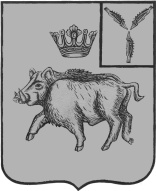 СОБРАНИЕ ДЕПУТАТОВБАЛТАЙСКОГО МУНИЦИПАЛЬНОГО РАЙОНАСАРАТОВСКОЙ ОБЛАСТИДевяностое заседание Собрания депутатовпятого созываРЕШЕНИЕот 13.12.2021 № 612        с. БалтайО местном бюджете Балтайского муниципального района на 2022 год и на плановый период 2023 и 2024 годовВ соответствии с Бюджетным кодексом Российской Федерации, Положением о бюджетном процессе в Балтайском муниципальном районе Саратовской области, руководствуясь Уставом Балтайского муниципального района Саратовской области, Собрание депутатов Балтайского муниципального района РЕШИЛО:1.Утвердить основные характеристики местного бюджета Балтайского муниципального района на 2022 год:- общий объем доходов в сумме 314 430,0 тыс. руб.;- общий объем расходов в сумме 314 430,0 тыс. руб.;- дефицит в сумме 0,00 тыс. руб.Утвердить основные характеристики местного бюджета Балтайского муниципального района на 2023 год и на 2024 год:- общий объем доходов на 2023 год в сумме 274 478,2 тыс. руб. и на 2024 год в сумме 262 110,8 тыс. руб.;- общий объем расходов на 2023 год в сумме 274 478,2 тыс. руб., в том числе условно утвержденные расходы в сумме 2 835,8 тыс. руб. и на 2024 год в сумме 262 110,8 тыс. руб., в том числе условно утвержденные расходы в сумме 5 007,8 тыс. руб.;- дефицит на 2023 год в сумме 0,0 тыс. руб. и на 2024 год в сумме 0,0 тыс. руб.2.Утвердить поступление доходов в местный бюджет Балтайского муниципального района на 2022 год и на плановый период 2023 и 2024 годов согласно приложению № 1 к настоящему решению.3.Утвердить:- норматив распределения доходов местного бюджета Балтайского муниципального района согласно приложению № 2 к настоящему решению.4.Установить, что информационное взаимодействие между управлением Федерального казначейства по Саратовской области и администраторами доходов местного бюджета Балтайского муниципального района может осуществляться через следующие уполномоченные органы:-финансовое управление администрации Балтайского муниципального района Саратовской области; -администрация Балтайского муниципального района Саратовской области.5.Утвердить:-общий объем бюджетных ассигнований на исполнение публичных нормативных обязательств:- на 2022 год в сумме 4 274,4 тыс. руб.;- на 2023 год в сумме 4 326,4 тыс. руб.;- на 2024 год в сумме 4 414,5 тыс. руб.6.Утвердить:-объем бюджетных ассигнований муниципального дорожного фонда:- на 2022 год в сумме 11 103,7 тыс. руб.;- на 2023 год в сумме 11 247,9 тыс. руб.;- на 2024 год в сумме 11 395,9 тыс. руб.;-ведомственную структуру расходов местного бюджета Балтайского муниципального района на 2022 год и на плановый период 2023 и 2024 годов согласно приложению № 3 к настоящему решению;-распределение бюджетных ассигнований по разделам, подразделам, целевым статьям (муниципальным программам района и непрограммным направлениям деятельности), группам и подгруппам видов расходов классификации расходов местного бюджета Балтайского муниципального района на 2022 год и на плановый период 2023 и 2024 годов согласно приложению № 4 к настоящему решению;-распределение бюджетных ассигнований по целевым статьям (муниципальным программам района и не программным направлениям деятельности), группам и подгруппам видов расходов классификации расходов местного бюджета Балтайского муниципального района на 2022 год и на плановый период 2023 и 2024 годов согласно приложению № 5 к настоящему решению;-бюджетные ассигнования по расходам на обслуживание муниципального долга в 2022 году в сумме 212,7 тыс. руб., в 2023 году в сумме 291,4 тыс. руб., в 2024 году в сумме 0,0 тыс. руб.7.Установить, что субсидии юридическим лицам (за исключением субсидий государственным (муниципальным) учреждениям), а также субсидий, указанных в пунктах 6 - 8 статьи 78 Бюджетного кодекса Российской Федерации), индивидуальным предпринимателям, а также физическим лицам - производителям товаров, работ, услуг предоставляются в соответствии с бюджетной росписью местного бюджета Балтайского муниципального района в пределах бюджетных ассигнований и лимитов бюджетных обязательств путем перечисления средств субсидий на расчетные счета получателей субсидий, открытые в кредитных организациях.Случаи предоставления субсидий юридическим лицам (за исключением субсидий государственным (муниципальным) учреждениям, а также субсидий, указанных в пунктах 6 - 8 статьи 78 Бюджетного кодекса Российской Федерации), индивидуальным предпринимателям, а также физическим лицам – производителям товаров, работ, услуг устанавливаются нормативными правовыми актами администрации Балтайского муниципального района.8.Утвердить межбюджетные трансферты, предоставляемые из областного бюджета в местный бюджет на 2022 год в объеме 271 176,9 тыс. руб., на 2023 год в объеме 229 989,7 тыс. руб., на 2024 год в объеме 218 513,9 тыс. руб.Утвердить дотации бюджетам поселений на выравнивание бюджетной обеспеченности бюджетов поселений из местного бюджета Балтайского муниципального района на 2022 год и на плановый период 2023 и 2024 годов согласно приложению № 6 к настоящему решению.9.Установить критерий выравнивания расчетной бюджетной обеспеченности муниципальных образований на 2022 год в размере 1, на 2023 год в размере 0,92, на 2024 год в размере 0,91.10.Утвердить распределение дотации бюджетам поселений на выравнивание бюджетной обеспеченности за счет субвенции из областного бюджета на 2022 год и на плановый период 2023 и 2024 годов согласно приложению № 7 к настоящему решению.11.Администрация Балтайского муниципального района обеспечивает направление в 2022 году остатков средств местного бюджета Балтайского муниципального района в объеме до 5000,0 тыс. руб., находящихся по состоянию на 1 января 2022 года на едином счете, за исключением целевых средств, полученных из областного бюджета, на покрытие временных кассовых разрывов.12.Установить, что правовые акты, влекущие дополнительные расходы средств местного бюджета Балтайского муниципального района или сокращающие его доходную базу, реализуются и применяются только при наличии соответствующих источников дополнительных поступлений в местный бюджет и при сокращении расходов по конкретным статьям местного бюджета после внесения изменений в настоящее решение.В случае, если реализация правового акта частично обеспечена источниками финансирования в местном бюджете Балтайского муниципального района, такой правовой акт реализуется и применяется в пределах средств, предусмотренных на эти цели в местном бюджете Балтайского муниципального района.Установить запрет на принятие новых расходных обязательств и необеспеченное собственными доходами увеличение действующих расходных обязательств, а при необходимости принимать их только после соответствующей оценки эффективности и при условии адекватной оптимизации расходов в заданных бюджетных ограничениях.13.Утвердить источники внутреннего финансирования дефицита местного бюджета Балтайского муниципального района на 2022 год и на плановый период 2023 и 2024 годов согласно приложению № 8 к настоящему решению.14.Утвердить программу муниципальных внутренних заимствований Балтайского муниципального района на 2022 год и на плановый период 2023 и 2024 годов согласно приложению № 9 к настоящему решению.15.Утвердить размер резервного фонда администрации Балтайского муниципального района Саратовской области на 2022 год в сумме 100,0 тыс. рублей, на 2023 год в сумме 100,0 тыс. рублей и на 2024 год в сумме 100,0 тыс. рублей.16.Установить верхний предел муниципального внутреннего долга Балтайского муниципального района:-по состоянию на 1 января 2023 года в сумме 7400,0 тыс. руб., в том числе верхний предел долга по муниципальным гарантиям в сумме 0,0 тыс. руб.;-по состоянию на 1 января 2024 года в сумме 0,0 тыс. руб., в том числе верхний предел долга по муниципальным гарантиям в сумме 0,0 тыс. руб.;-по состоянию на 1 января 2025 года в сумме 0,0 тыс. руб., в том числе верхний предел долга по муниципальным гарантиям в сумме 0,0 тыс. руб.17.Установить мараторий на предоставление муниципальных гарантий.18.Установить, что администрация Балтайского муниципального района не вправе принимать решения, приводящие к увеличению в 2022-2024 годах численности муниципальных служащих Балтайского муниципального района, а также работников муниципальных казенных и бюджетных учреждений.19.Установить, что средства в объеме остатков субсидий, предоставленных в 2021 году муниципальным бюджетным учреждениям на финансовое обеспечение выполнения муниципальных заданий на оказание муниципальных услуг (выполнение работ), образовавшихся в связи с недостижением муниципальными бюджетными учреждениями установленных муниципальным заданием показателей, характеризующих объем муниципальных услуг (работ), подлежат возврату в местный бюджет Балтайского муниципального района.20.Установить следующие дополнительные основания для внесения изменений в сводную бюджетную роспись местного бюджета Балтайского муниципального района без внесения изменений в настоящее решение:-внесение в установленном порядке изменений в муниципальные программы Балтайского муниципального района в части перераспределения бюджетных ассигнований между мероприятиями программы и (или) изменения состава мероприятий муниципальной программы в пределах общего объема бюджетных ассигнований, утвержденного настоящим решением на финансовое обеспечение реализации муниципальной программы.21.Установить исходя из прогнозируемого уровня инфляции размер индексации с 1 октября 2022 года на 3,8 процента, с 1 октября 2023 года на 3,8 процента, с 1 октября 2024 года на 3,7 процента размеров денежного содержания лицам, замещающим муниципальные должности, и окладов работников органов местного самоуправления Балтайского муниципального района.22.Настоящее решение подлежит обнародованию и вступает в силу с 1 января 2022 года.23.Контроль за исполнением настоящего решения возложить на постоянную комиссию Собрания депутатов Балтайского муниципального района Саратовской области по бюджетно-финансовой политике и налогам.Председатель Собрания депутатовБалтайского муниципального района                                             Н.В.МеркерГлава Балтайского муниципального района                                                                    А.А.ГруновПриложение № 1к решению Собрания депутатов Балтайского муниципального района Саратовской областиот 13.12.2021 № 612Поступление доходов в местный бюджет Балтайского муниципального района на 2022 год и на плановый период 2023 и 2024 годовПриложение № 2к решению Собрания депутатов Балтайского муниципального района Саратовской областиот 13.12.2021 № 612Норматив распределения доходов местного бюджетаБалтайского муниципального района          (в процентах)Приложение № 3к решению Собрания депутатов Балтайского муниципального района Саратовской областиот 13.12.2021 № 612Ведомственная структура расходов местного бюджета Балтайского муниципального районана 2022 год и на плановый период 2023 и 2024 годов(тыс. рублей)Приложение № 4к решению Собрания депутатов Балтайского муниципального района Саратовской областиот 13.12.2021 № 612Распределение бюджетных ассигнований по разделам, подразделам, целевым статьям(муниципальным программам района и непрограммным направлениям деятельности), группам и подгруппам видов расходов, классификации расходов местного бюджета Балтайского муниципального района на 2022 год и на плановый период 2023 и 2024 годов(тыс. рублей)Приложение № 5к решению Собрания депутатов Балтайского муниципального района Саратовской областиот 13.12.2021 № 612Распределение бюджетных ассигнований по целевым статьям (муниципальным программам района и непрограммным направлениям деятельности), группам и подгруппам видов расходов, классификации расходов местного бюджета Балтайского муниципального района на 2022 год и на плановый период 2023 и 2024 годов(тыс. руб.)Приложение № 6к решению Собрания депутатов Балтайского муниципального района Саратовской областиот 13.12.2021 № 612Дотации бюджетам поселений на выравнивание бюджетной обеспеченности бюджетов поселений из местного бюджета Балтайского муниципального района на 2022 год и на плановый период 2023 и 2024 годов(тыс. руб.)Приложение № 7к решению Собрания депутатов Балтайского муниципального района Саратовской областиот 13.12.2021 № 612Распределение дотации бюджетам поселений на выравнивание бюджетной обеспеченности за счет субвенции из областного бюджета на 2022 год и на плановый период 2023 и 2024 годов(тыс. руб.)Приложение № 8к решению Собрания депутатов Балтайского муниципального района Саратовской областиот 13.12.2021 № 612Источники внутреннего финансирования дефицита местного бюджета Балтайского муниципального районана 2022 год и на плановый период 2023 и 2024 годов   (тыс. рублей)Приложение № 9к решению Собрания депутатов Балтайского муниципального района Саратовской областиот 13.12.2021 № 612Программа муниципальных внутренних заимствованийБалтайского муниципального района на 2022 год и на плановый период 2023 и 2024 годов(тыс. рублей)Код доходовНаименование доходов2022 год2023 год2024 годКод доходовНаименование доходов2022 год2023 год2024 год123451 00 00000 00 0000 000НАЛОГОВЫЕ И НЕНАЛОГОВЫЕ ДОХОДЫ42 680,143 893,842 980,4НАЛОГОВЫЕ ДОХОДЫ40 342,041 590,342 854,21 01 00000 00 0000 000НАЛОГИ НА ПРИБЫЛЬ, ДОХОДЫ22 805,323 671,824 571,41 01 02000 01 0000 110Налог на доходы физических лиц 22 805,323 671,824 571,41 05 00000 00 0000 000НАЛОГИ НА СОВОКУПНЫЙ ДОХОД5 465,05 673,65 889,91 05 03000 01 0000 110Единый сельскохозяйственный налог4 647,004 823,65 006,91 05 04000 02 0000 110Налог, взимаемый в связи с применением патентной системы налогообложения818,00850,0883,01 06 04000 02 0000 110Транспортный налог11 103,7011 247,9011 395,901 08 00000 00 0000 000ГОСУДАРСТВЕННАЯ ПОШЛИНА968,0997,0997,0НЕНАЛОГОВЫЕ ДОХОДЫ2 338,12 303,5126,21 11 00000 00 0000 000ДОХОДЫ ОТ ИСПОЛЬЗОВАНИЯ ИМУЩЕСТВА, НАХОДЯЩЕГОСЯ В ГОСУДАРСТВЕННОЙ И МУНИЦИПАЛЬНОЙ СОБСТВЕННОСТИ1 609,61 610,813,21 11 05013 05 0000 120Доходы, получаемые в виде арендной платы за земельные участки, государственная собственность на которые не разграничена и которые расположены в границах сельских поселений, а также средства от продажи права на заключение договоров аренды указанных земельных участков800,0800,00,01 11 05035 05 0000 120Доходы от сдачи в аренду имущества, находящегося в оперативном управлении органов управления муниципальных районов и созданных ими учреждений (за исключением имущества муниципальных бюджетных и автономных учреждений)800,0800,00,01 11 07015 05 0000 120Платежи от государственных и муниципальных унитарных предприятий9,610,813,21 12 00000 00 0000 000ПЛАТЕЖИ ПРИ ПОЛЬЗОВАНИИ ПРИРОДНЫМИ РЕСУРСАМИ104,4108,6113,01 12 01000 01 0000 120Плата за негативное воздействие на окружающую среду104,4108,6113,01 14 00000 00 0000 000ДОХОДЫ ОТ ПРОДАЖИ МАТЕРИАЛЬНЫХ И НЕМАТЕРИАЛЬНЫХ АКТИВОВ584,1584,10,01 14 02053 05 0000 410Доходы от реализации иного имущества, находящегося в собственности муниципальных районов (за исключением имущества муниципальных бюджетных и автономных учреждений, а также имущества муниципальных унитарных предприятий, в том числе казенных), в части реализации основных средств по указанному имуществу84,184,10,01 14 06013 05 0000 430Доходы от продажи земельных участков, государственная собственность на которые не разграничена и которые расположены в границах сельских поселений и межселенных территорий муниципальных районов500,0500,00,01 16 00000 00 0000 000ШТРАФЫ, САНКЦИИ, ВОЗМЕЩЕНИЕ УЩЕРБА40,01 17 00000 00 0000 000ПРОЧИЕ НЕНАЛОГОВЫЕ ДОХОДЫ2 00 00000 00 0000 000БЕЗВОЗМЕЗДНЫЕ ПОСТУПЛЕНИЯ ОТ ДРУГИХ БЮДЖЕТОВ БЮДЖЕТНОЙ СИСТЕМЫ РОССИЙСКОЙ ФЕДЕРАЦИИ271 749,9230 584,4219 130,42 02 10000 00 0000 150Дотации бюджетам бюджетной системы Российской Федерации75 918,934 284,832 278,42 02 15001 05 0000 150Дотации бюджетам муниципальных районов на выравнивание бюджетной обеспеченности из бюджета субъекта Российской Федерации37 590,834 284,832 278,42 02 15002 05 0000 150Дотации бюджетам муниципальных районов на поддержку мер по обеспечению сбалансированности бюджетов38 328,12 02 20000 00 0000 150Субсидии бюджетам субъектов  Российской Федерации  и муниципальных образований (межбюджетные субсидии)26 890,027 769,918 501,22 02 29999 05 0078 150Cубсидии бюджетам муниципальных районов области на сохранение достигнутых показателей повышения оплаты труда отдельных категорий работников бюджетной сферы11 921,3Субсидии бюджетам муниципальных районов области на проведение капитального и текущего ремонтов муниципальных образовательных организаций:1 822,7дошкольных образовательных организациях818,2общеобразовательных организациях1 004,52 02 25304 05 0000 150Субсидии бюджетам муниципальных районов на организацию бесплатного горячего питания обучающихся, получающих начальное общее образование в государственных и муниципальных образовательных организациях3 423,73 356,93 458,42 02 29999 05 0087 150Субсидии бюджетам муниципальных районов области на обеспечение условий для создания центров образования цифрового и гуманитарного профилей 3 662,93 662,93 662,92 02 29999 05 0108 150Субсидии бюджетам муниципальных районов области на обеспечение условий для функционирования центров образования естественно-научной и технологической направленностей в общеобразовательных организациях4 340,16 171,68 003,12 02 29999 05 0111 150Субсидии бюджетам муниципальных районов области на обеспечение условий для внедрения цифровой образовательной среды в общеобразовательных организациях0,0576,8280,52 02 25169 05 0000 150Субсидии бюджетам муниципальных районов на создание и обеспечение функционирования центров образования естественно-научной и технологической направленностей в общеобразовательных организациях, расположенных в сельской местности и малых городах1 568,81 568,51 500,02 02 25210 05 0000 150Субсидии бюджетам муниципальных районов области  на обеспечение образовательных организаций материально-технической базой для внедрения цифровой образовательной среды0,010 945,71 596,32 02 25097 05 0000 150Субсидии бюджетам муниципальных районов на создание в общеобразовательных организациях, расположенных в сельской местности и малых городах, условий для занятий физической культурой и спортом0,01 487,50,02 02 25519 05 0000 150Субсидии бюджетам муниципальных районов на поддержку отрасли культуры150,52 02 30000 00 0000 150Субвенции бюджетам субъектов Российской Федерации и муниципальных образований 167 317,0167 395,0167 194,32 02 30024 05 0001 150Субвенции бюджетам муниципальных районов области на финансовое обеспечение образовательной деятельности муниципальных общеобразовательных учреждений127 391,3127 391,3127 391,32 02 30024 05 0003 150Субвенции бюджетам муниципальных районов области на осуществление органами местного самоуправления  государственных полномочий по созданию и организации деятельности  комиссий  по делам несовершеннолетних  и защите их прав330,3330,3330,32 02 30024 05 0007 150Субвенции бюджетам муниципальных районов области на исполнение государственных полномочий по расчету и предоставлению дотаций поселениям583,5601,4624,62 02 30024 05 0008 150Субвенции бюджетам муниципальных районов области на осуществление органами местного самоуправления  государственных полномочий по образованию и обеспечению деятельности административных комиссий, определению перечня должностных лиц, уполномоченных  составлять протоколы об административных правонарушениях 330,3330,3330,32 02 30024 05 0009 150Субвенции бюджетам муниципальных районов области на осуществление органами местного самоуправления отдельных государственных полномочий по осуществлению деятельности по опеке и попечительству в отношении несовершеннолетних граждан в части расходов на оплату труда, уплату страховых взносов по обязательному социальному страхованию в государственные внебюджетные фонды Российской Федерации, обеспечение деятельности штатных работников330,3330,3330,3Субвенции бюджетам муниципальных районов области на осуществление органами местного самоуправления государственных полномочий по организации предоставления и предоставлению гражданам субсидий на оплату жилого помещения и коммунальных услуг2 341,52 428,02 516,12 02 30024 05 0010 150Субвенции бюджетам муниципальных районов области на осуществление органами местного самоуправления государственных полномочий по организации предоставления гражданам субсидий на оплату жилого помещения и коммунальных услуг330,3330,3330,32 02 30024 05 0016 150Субвенции бюджетам муниципальных районов области на осуществление органами местного самоуправления государственных полномочий по предоставлению гражданам субсидий на оплату жилого помещения и коммунальных услуг2 011,22 097,72 185,82 02 30024 05 0011 150Субвенции бюджетам муниципальных районов области на осуществление органами местного самоуправления отдельных государственных полномочий по осуществлению деятельности по опеке и попечительству в отношении совершеннолетних граждан 330,3330,3330,3Субвенции бюджетам муниципальных районов области на осуществление органами местного самоуправления государственных полномочий по  предоставлению компенсации родительской платы за присмотр и уход за детьми в образовательных организациях, реализующих основную общеобразовательную программу дошкольного образования1 879,81 879,81 879,82 02 30024 05 0012 150Субвенции бюджетам муниципальных районов области на осуществление органами местного самоуправления государственных полномочий по организации предоставления компенсации родительской платы и расходы по оплате услуг почтовой связи банковских услуг, оказываемых банками, по выплате за присмотр и уход за детьми в образовательных организациях, реализующих основную общеобразовательную программу дошкольного образования83,683,683,62 02 30024 05 0014 150Субвенции бюджетам муниципальных районов области на компенсацию родительской платы за присмотр и уход за детьми в образовательных организациях, реализующих основную общеобразовательную программу дошкольного образования1 796,21 796,21 796,22 02 30024 05 0015 150Субвенции бюджетам муниципальных районов области на осуществление органами местного самоуправления отдельных государственных полномочий по государственному управлению охраной труда330,3330,3330,3Субвенции бюджетам муниципальных районов области на осуществление органами местного самоуправления государственных полномочий по организации предоставления питания отдельным категориям обучающихся в  муниципальных образовательных организациях, реализующих образовательные программы начального общего, основного общего и среднего общего образования, и частичному финансированию расходов на присмотр и уход за детьми дошкольного возраста в муниципальных образовательных организациях, реализующих основную общеобразовательную программу дошкольного образования2 506,02 506,02 506,02 02 30024 05 0027 150Субвенции бюджетам муниципальных районов области на предоставление питания отдельным категориям обучающихся в муниципальных образовательных организациях, реализующих образовательные программы начального общего, основного общего и среднего общего образования2 184,22 184,22 184,22 02 30024 05 0028 150Субвенции бюджетам муниципальных районов области на  частичное финансирование расходов на присмотр и уход за детьми дошкольного возраста в муниципальных образовательных организациях, реализующих основную общеобразовательную программу дошкольного образования209,9209,9209,92 02 30024 05 0029 150Cубвенции бюджетам муниципальных районов области на осуществление органами местного самоуправления государственных полномочий по организации предоставления питания отдельным категориям обучающихся в муниципальных образовательных организациях, реализующих образовательные программы начального общего, основного общего и среднего общего образования, и частичному финансированию расходов на присмотр и уход за детьми дошкольного возраста в муниципальных образовательных организациях, реализующих основную общеобразовательную программу дошкольного образования111,9111,9111,9202 30024 05 0037 150Cубвенции бюджетам муниципальных районов области на финансовое обеспечение образовательной деятельности муниципальных дошкольных образовательных организаций22 767,322 767,322 767,32 02 30024 05 00043 150Субвенции бюджетам муниципальных районов области на осуществление органами местного самоуправления отдельных государственных полномочий по организации проведения мероприятий при осуществлении деятельности по обращению с животными без владельцев59,332,939,52 02 35303 05 0000 150Субвенции бюджетам муниципальных районов на ежемесячное денежное вознаграждение за классное руководство педагогическим работникам государственных и муниципальных общеобразовательных организаций8 136,88 136,87 818,22 02 35469 05 0000 150Субвенции бюджетам муниципальных районов области на проведение Всероссийской переписи населения 2020 года2 02 40000 00 0000 150Иные межбюджетные трансферты1 624,01 134,71 156,5202 40014 05 0000 150Межбюджетные трансферты, передаваемые бюджетам муниципальных районов из бюджетов поселений на осуществление части полномочий по решению вопросов местного значения в соответствии с заключенными соглашениями573,0594,7616,5202 40014 05 0001 150Межбюджетные трансферты, передаваемые бюджетам муниципальных районов из бюджетов сельских поселений на осуществление части полномочий по решению вопросов местного значения в соответствии с заключенными соглашениями (по формированию, учёту и администрированию поступлений в бюджеты муниципальных образований)280,3290,9301,8202 40014 05 0002 150Межбюджетные трансферты, передаваемые бюджетам муниципальных районов из бюджетов сельских поселений на осуществление части полномочий по решению вопросов местного значения в соответствии с заключенными соглашениями (по осуществлению внешнего муниципального финансового контроля)140,1145,4150,6202 40014 05 0003 150Межбюджетные трансферты, передаваемые бюджетам муниципальных районов из бюджетов сельских поселений на осуществление части полномочий по решению вопросов местного значения в соответствии с заключенными соглашениями (при реализации Федерального закона от 05.04.2013 №44-ФЗ «О контрактной системе в сфере закупок товаров, работ, услуг для обеспечения государственных и муниципальных нужд»)152,6158,4164,1202 49999 05 0015 150Межбюджетные трансферты, передаваемые бюджетам муниципальных районов области на размещение социально значимой информации в печатных средствах массовой информации, учрежденных органами местного самоуправления540,0540,0540,0202 49999 05 0067 150Межбюджетные трансферты, передаваемые бюджетам муниципальных районов области на оснащение и укрепление материально-технической базы образовательных организаций397,0202 49999 05 0000 150Межбюджетные трансферты, передаваемые бюджетам муниципальных районов области на оснащение и укрепление материально-технической базы образовательных организаций (дополнительное образование детей в сфере культуры)114,0ВСЕГО314 430,0274 478,2262 110,8Код бюджетной классификацииНаименование доходовБюджет муниципального районаБюджеты муниципальных образований (поселений) районаВ части задолженности и перерасчетов по отмененным налогам, сборам и иным обязательным платежамВ части задолженности и перерасчетов по отмененным налогам, сборам и иным обязательным платежамВ части задолженности и перерасчетов по отмененным налогам, сборам и иным обязательным платежамВ части задолженности и перерасчетов по отмененным налогам, сборам и иным обязательным платежам1 09 07013 05 0000 110Налог на рекламу, мобилизуемый на территориях муниципальных районов1001 09 07033 05 0000 110Целевые сборы с граждан и предприятий, учреждений, организаций на содержание милиции, на благоустройство территорий, на нужды образования и другие цели, мобилизуемые на территориях муниципальных районов1001 09 07053 05 0000 110Прочие местные налоги и сборы, мобилизуемые на территориях муниципальных районов1001 16 10123 01 0000 140Доходы от денежных взысканий (штрафов), поступающие в счет погашения задолженности, образовавшейся до 1 января 2020 года, подлежащие зачислению в бюджет муниципального образования по нормативам, действующим до 1 января 2020 года1001 16 07090 05 0000 140Иные штрафы, неустойки, пени, уплаченные в соответствии с законом или договором в случае неисполнения или ненадлежащего исполнения обязательств перед муниципальным органом, (муниципальным казенным учреждением) муниципального района100В части доходов от оказания платных услуг (работ) и компенсации затрат государстваВ части доходов от оказания платных услуг (работ) и компенсации затрат государстваВ части доходов от оказания платных услуг (работ) и компенсации затрат государстваВ части доходов от оказания платных услуг (работ) и компенсации затрат государства1 13 02065 05 0000 130Доходы, поступающие в порядке возмещения расходов, понесенных в связи с эксплуатацией имущества муниципальных районов1001 13 02065 10 0000 130Доходы, поступающие в порядке возмещения расходов, понесенных в связи с эксплуатацией имущества сельских поселений1001 13 02995 05 0000 130Прочие доходы от компенсации затрат бюджетов муниципальных районов1001 13 02995 10 0000 130Прочие доходы от компенсации затрат бюджетов сельских поселений100В части прочих неналоговых доходовВ части прочих неналоговых доходовВ части прочих неналоговых доходовВ части прочих неналоговых доходов1 17 01050 05 0000 180Невыясненные поступления, зачисляемые в бюджеты муниципальных районов1001 17 01050 10 0000 180Невыясненные поступления, зачисляемые в бюджеты сельских поселений1001 17 05050 05 0000 180Прочие неналоговые доходы бюджетов муниципальных районов1001 17 05050 10 0000 180Прочие неналоговые доходы бюджетов сельских поселений1001 17 15030 10 0000 150Инициативные платежи, зачисляемые в бюджеты сельских поселений100Наименованиекодразделподразделцелевая статьявид расходов2022 год2023 год2024 год123456789Контрольно-счетная комиссия Балтайского муниципального района055Общегосударственные вопросы05501766,0559,3559,3Обеспечение деятельности финансовых, налоговых и таможенных органов и органов финансового (финансово-бюджетного) надзора0550106766,0559,3559,3Выполнение функций органами местного самоуправления05501068100000000766,0559,3559,3Обеспечение деятельности органов местного самоуправления05501068110000000766,0559,3559,3Расходы на обеспечение функций центрального аппарата05501068110002101128,0136,9136,9Расходы на выплаты персоналу в целях обеспечения выполнения функций государственными (муниципальными) органами, казенными учреждениями, органами управления государственными внебюджетными фондами05501068110002101100120,0128,2128,2Расходы на выплату персоналу государственных (муниципальных) органов05501068110002101120120,0128,2128,2Закупка товаров, работ и услуг для государственных (муниципальных) нужд055010681100021012008,08,78,7Иные закупки товаров, работ и услуг для государственных (муниципальных) нужд055010681100021012408,08,78,7Расходы на обеспечение деятельности руководителя контрольно-счетной комиссии05501068110002201638,0422,4422,4Расходы на выплаты персоналу в целях обеспечения выполнения функций государственными (муниципальными) органами, казенными учреждениями, органами управления государственными внебюджетными фондами05501068110002201100638,0422,4422,4Расходы на выплату персоналу государственных (муниципальных) органов05501068110002201120638,0422,4422,4ИТОГО:055766,0559,3559,3Финансовое управление Балтайского муниципального района062Общегосударственные вопросы062017356,35608,55608,5Обеспечение деятельности финансовых, налоговых и таможенных органов и органов финансового (финансово-бюджетного) надзора06201066691,04943,24943,2Выполнение функций органами местного самоуправления062010681000000006691,04943,24943,2Обеспечение деятельности органов местного самоуправления062010681100000006691,04943,24943,2Расходы на обеспечение функций центрального аппарата062010681100021016691,04943,24943,2Расходы на выплаты персоналу в целях обеспечения выполнения функций государственными (муниципальными) органами, казенными учреждениями, органами управления государственными внебюджетными фондами062010681100021011006671,04923,24923,2Расходы на выплату персоналу государственных (муниципальных) органов062010681100021011206671,04923,24923,2Закупка товаров, работ и услуг для государственных (муниципальных) нужд0620106811000210120020,020,020,0Иные закупки товаров, работ и услуг для государственных (муниципальных) нужд0620106811000210124020,020,020,0Другие общегосударственные вопросы0620113665,3665,3665,3Муниципальная программа «Развитие местного самоуправления в Балтайском муниципальном районе»06201137100000000665,3665,3665,3Основное мероприятие «Техническое и материальное обеспечение органов местного самоуправления (приобретение оргтехники, комплектующих к ней, стеллажей, канцтоваров и изделий из бумаги, маркированных и немаркированных конвертов, поздравительных открыток, бланков почетных грамот, благодарностей, благодарственных писем, других бланков и прочих расходных материалов). Заправка и ремонт картриджей, ремонт оргтехники. Услуги по обслуживанию кондиционеров»06201137100100000146,3146,3146,3Реализация основного мероприятия062011371001V0000146,3146,3146,3Закупка товаров, работ и услуг для обеспечения государственных (муниципальных) нужд062011371001V0000200146,3146,3146,3Иные закупки товаров, работ и услуг для обеспечения государственных (муниципальных) нужд062011371001V0000240146,6146,3146,3Основное мероприятие «Приобретение (обновление) специализированного программного обеспечения, услуг интернета, услуг связи, статистических услуг»06201137100200000492,0509,0509,0Реализация основного мероприятия062011371002V0000492,0509,0509,0Закупка товаров, работ и услуг для обеспечения государственных (муниципальных) нужд062011371002V0000200492,0509,0509,0Иные закупки товаров, работ и услуг для обеспечения государственных (муниципальных) нужд062011371002V0000240492,0509,0509,0Основное мероприятие «Мероприятия по обучению муниципальных служащих»0620113710040000027,010,010,0Реализация основного мероприятия062011371004V000027,010,010,0Закупка товаров, работ и услуг для обеспечения государственных (муниципальных) нужд062011371004V000020027,010,010,0Иные закупки товаров, работ и услуг для обеспечения государственных (муниципальных) нужд062011371004V000024027,010,010,0Обслуживание государственного и муниципального долга06213212,7291,4Обслуживание государственного внутреннего и муниципального долга0621301212,7291,4Обслуживание долговых обязательств06213018800000000212,7291,4Обслуживание муниципального долга06213018880000000212,7291,4Процентные платежи по муниципальным долговым обязательствам062130188800020004,6Обслуживание государственного (муниципального) долга062130188800020007004,6Обслуживание муниципального долга062130188800020007304,6Процентные платежи по расходам на обслуживание банковских кредитов06213018880003000208,1291,4Обслуживание государственного (муниципального) долга06213018880003000700208,1291,4Обслуживание муниципального долга06213018880003000730208,1291,4Межбюджетные трансферты общего характера бюджетам субъектов РФ и муниципальных образований06214875,5793,4816,6Дотации на выравнивание бюджетной обеспеченности субъектов РФ и муниципальных образований0621401875,5793,4816,6Межбюджетные трансферты из других бюджетов бюджетной системы Российской Федерации06214018600000000875,5793,4816,6Межбюджетные трансферты из областного бюджета 06214018610000000583,5601,4624,6Исполнение государственных полномочий по расчету и предоставлению дотаций бюджетам поселений06214018610076100583,5601,4624,6Межбюджетные трансферты06214018610076100500583,5601,4624,6Дотации06214018610076100510583,5601,4624,6Межбюджетные трансферты из бюджета муниципального района06214018620000000292,0192,0192,0Дотации бюджетам поселений на выравнивание бюджетной обеспеченности бюджетов поселений из бюджета Балтайского муниципального района06214018620076120292,0192,0192,0Межбюджетные трансферты06214018620076120500292,0192,0192,0Дотации06214018620076120510292,0192,0192,0ИТОГО0628 444,56 693,36 425,1Отдел образования Балтайского муниципального района068Образование06807220 092,4208 890,6199 336,3Дошкольное образование068070133 139,826 167,826 167,8Муниципальная программа "Развитие системы образования на территории Балтайского муниципального района"0680701790000000033 139,826 167,826 167,8Подпрограмма «Развитие системы дошкольного образования»0680701791000000033 139,826 167,826 167,8Основное мероприятие «Обеспечение предоставления качественного дошкольного образования (оплата труда, услуги связи, ТЭРы, капитальные и текущие ремонты, создание безопасных условий пребывания воспитанников, укрепление материально-технической базы, участие в семинарах, конкурсах районного и областного уровней)»0680701791010000032 939,825 967,825 967,8Расходы на выполнение муниципальных заданий муниципальными бюджетными учреждениями дошкольного образования068070179101201109 297,03200,53200,5Предоставление субсидий бюджетным, автономным учреждениям и иным некоммерческим организациям068070179101201106009 297,03200,53200,5Субсидии бюджетным учреждениям068070179101201106109 297,03200,53200,5Проведение капитального и текущего ремонтов муниципальных образовательных организаций06807017910172Г00818,2Предоставление субсидий бюджетным, автономным учреждениям и иным некоммерческим организациям06807017910172Г00600818,2Субсидии бюджетным учреждениям06807017910172Г00610818,2Проведение капитального и текущего ремонтов муниципальных образовательных организаций за счет средств местного бюджета068070179101S2Г0057,3Предоставление субсидий бюджетным, автономным учреждениям и иным некоммерческим организациям068070179101S2Г0060057,3Субсидии бюджетным учреждениям068070179101S2Г0061057,3Финансовое обеспечение образовательной деятельности муниципальных дошкольных образовательных организаций 0680701791017670022767,322767,322767,3Предоставление субсидий бюджетным, автономным учреждениям и иным некоммерческим организациям0680701791017670060022767,322767,322767,3Субсидии бюджетным учреждениям0680701791017670061022767,322767,322767,3Основное мероприятие «Финансирование расходов за присмотр и уход за детьми в муниципальных образовательных организациях, реализующих основную общеобразовательную программу дошкольного образования»06807017910200000200,0200,0200,0Частичное финансирование расходов на присмотр и уход за детьми дошкольного возраста в муниципальных образовательных организациях, реализующих основную общеобразовательную программу дошкольного образования06807017910276900200,0200,0200,0Предоставление субсидий бюджетным, автономным учреждениям и иным некоммерческим организациям06807017910276900600200,0200,0200,0Субсидии бюджетным учреждениям06807017910276900610200,0200,0200,0Общее образование0680702166 696,9172 881,7163 395,9Муниципальная программа «Организация отдыха и оздоровления детей в каникулярное время в Балтайском муниципальном районе»06807027600000000500,0350,0350,0Основное мероприятие «Обеспечение двух и трехразовым горячим питанием детей, пребывающих на отдыхе, в каникулярное время в лагерях с дневным пребыванием детей при школах Балтайского муниципального района»06807027600100000300,0250,0250,0Реализация основного мероприятия068070276001V0000300,0250,0250,0Предоставление субсидий бюджетным, автономным учреждениям и иным некоммерческим организациям068070276001V0000600300,0250,0250,0Субсидии бюджетным учреждениям068070276001V0000610300,0250,0250,0Основное мероприятие «Трудоустройство несовершеннолетних граждан в возрасте от 14 до 18 лет в период летних каникул»06807027600200000200,0100,0100,0Реализация основного мероприятия068070276002V0000200,0100,0100,0Предоставление субсидий бюджетным, автономным учреждениям и иным некоммерческим организациям068070276002V0000600200,0100,0100,0Субсидии бюджетным учреждениям068070276002V0000610200,0100,0100,0Муниципальная программа "Развитие системы образования на территории Балтайского муниципального района"06807027900000000166 196,9172 531,7163 045,9Подпрограмма «Развитие системы дошкольного образования»068070279100000009,99,99,9Основное мероприятие «Финансирование расходов за присмотр и уход за детьми в муниципальных образовательных организациях, реализующих основную общеобразовательную программу дошкольного образования»068070279102000009,99,99,9Частичное финансирование расходов на присмотр и уход за детьми дошкольного возраста в муниципальных образовательных организациях, реализующих основную общеобразовательную программу дошкольного образования068070279102769009,99,99,9Предоставление субсидий бюджетным, автономным учреждениям и иным некоммерческим организациям068070279102769006009,99,99,9Субсидии бюджетным учреждениям068070279102769006109,99,99,9Подпрограмма «Развитие системы общего и дополнительного образования»06807027920000000166 187,0172 521,8163 036,0Основное мероприятие «Обеспечение государственных гарантий прав граждан на получение общедоступного и бесплатного дошкольного, начального, основного, среднего общего образования в муниципальных общеобразовательных организациях в рамках  муниципального задания (оплата труда, услуги связи, ТЭРы, укрепление материально-технической базы, организация и проведение государственной итоговой аттестации, мониторинг качества общего и дополнительного образования, проведение мероприятий, посвященных Дню учителя), создание современных условий обучения в муниципальных общеобразовательных организациях»06807027920100000144 439,3135 999,4136 032,4Расходы на выполнение муниципальных заданий муниципальными бюджетными учреждениями общего образования0680702792012011015 181,78 608,18 641,1Предоставление субсидий бюджетным, автономным учреждениям и иным некоммерческим организациям0680702792012011060015 181,78 608,18 641,1Субсидии бюджетным учреждениям0680702792012011061015 181,78 608,18 641,1Обеспечение персонифицированного финансирования дополнительного образования детей06807027920120220721,1Предоставление субсидий бюджетным, автономным учреждениям и иным некоммерческим организациям06807027920120220600721,1Субсидии некоммерческим организациям (за исключением государственных (муниципальных) учреждений, государственных корпораций (компаний), публично-правовых компаний)06807027920120220630721,1Проведение капитального и текущего ремонтов муниципальных образовательных организаций06807027920172Г001004,5Предоставление субсидий бюджетным, автономным учреждениям и иным некоммерческим организациям06807027920172Г006001004,5Субсидии бюджетным учреждениям06807027920172Г006101004,5Проведение капитального и текущего ремонтов муниципальных образовательных организаций за счет средств местного бюджета068070279201S2Г00140,7Предоставление субсидий бюджетным, автономным учреждениям и иным некоммерческим организациям068070279201S2Г00600140,7Субсидии бюджетным учреждениям068070279201S2Г00610140,7Финансовое обеспечение образовательной деятельности муниципальных общеобразовательных учреждений06807027920177000127391,3127391,3127391,3Предоставление субсидий бюджетным, автономным учреждениям и иным некоммерческим организациям06807027920177000600127391,3127391,3127391,3Субсидии бюджетным учреждениям06807027920177000610127391,3127391,3127391,3Основное мероприятие «Предоставление питания обучающимся в муниципальных общеобразовательных организациях, реализующих образовательные программы начального общего, основного общего, среднего общего образования»068070279202000002184,22184,22184,2Предоставление питания отдельным категориям обучающихся в муниципальных образовательных организациях, реализующих образовательные программы начального общего, основного общего и среднего общего образования068070279202772002184,22184,22184,2Предоставление субсидий бюджетным, автономным учреждениям и иным некоммерческим организациям068070279202772006002184,22184,22184,2Субсидии бюджетным учреждениям068070279202772006102184,22184,22184,2Основное мероприятие «Ежемесячное денежное вознаграждение за классное руководство педагогическим работникам муниципальных общеобразовательных организаций»068070279208000008136,88136,87818,2Ежемесячное денежное вознаграждение за классное руководство педагогическим работникам муниципальных общеобразовательных организаций068070279208L30308136,88136,87818,2Предоставление субсидий бюджетным, автономным учреждениям и иным некоммерческим организациям068070279208L30306008136,88136,87818,2Субсидии бюджетным учреждениям068070279208L30306108136,88136,87818,2Основное мероприятие «Организация бесплатного горячего питания обучающихся, получающих начальное общее образование в муниципальных образовательных организациях»068070279209000003423,73356,93458,4Организация бесплатного горячего питания обучающихся, получающих начальное общее образование в муниципальных образовательных организациях068070279209L30403423,73356,93458,4Предоставление субсидий бюджетным, автономным учреждениям и иным некоммерческим организациям068070279209L30406003423,73356,93458,4Субсидии бюджетным учреждениям068070279209L30406103423,73356,93458,4Реализация муниципальной программы в целях выполнения задач федерального проекта "Современная школа"0680702792Е1000008003,09834,511666,0Обеспечение условий для создания центров образования цифрового и гуманитарного профилей0680702792E1U11303662,93662,93662,9Предоставление субсидий бюджетным, автономным учреждениям и иным некоммерческим организациям0680702792E1U11306003662,93662,93662,9Субсидии бюджетным учреждениям0680702792E1U11306103662,93662,93662,9Обеспечение условий для функционирования центров образования естественно-научной и технологической направленностей в общеобразовательных организациях0680702792E1U12904340,16171,68003,1Предоставление субсидий бюджетным, автономным учреждениям и иным некоммерческим организациям0680702792E1U12906004340,16171,68003,1Субсидии бюджетным учреждениям0680702792E1U12906104340,16171,68003,1Реализация муниципальной программы в целях выполнения задач федерального проекта «Успех каждого ребенка» 0680702792Е2000001487,5Создание в общеобразовательных организациях, расположенных в сельской местности и малых городах, условий для занятий физической культурой и спортом0680702792Е2509701487,5Предоставление субсидий бюджетным, автономным учреждениям и иным некоммерческим организациям0680702792Е2509706001487,5Субсидии бюджетным учреждениям0680702792Е2509706101487,5Реализация муниципальной программы в целях выполнения задач федерального проекта «Цифровая образовательная среда» 0680702792E40000011522,51876,8Обеспечение условий для внедрения цифровой образовательной среды в общеобразовательных организациях0680702792E4U1330576,8280,5Предоставление субсидий бюджетным, автономным учреждениям и иным некоммерческим организациям0680702792E4U1330600576,8280,5Субсидии бюджетным учреждениям0680702792E4U1330610576,8280,5Обеспечение образовательных организаций материально-технической базой для внедрения цифровой образовательной среды0680702792E45210010945,71596,3Предоставление субсидий бюджетным, автономным учреждениям и иным некоммерческим организациям0680702792E45210060010945,71596,3Субсидии бюджетным учреждениям0680702792E45210061010945,71596,3Дополнительное образование детей06807035 928,12 878,62 878,6Муниципальная программа "Развитие системы образования на территории Балтайского муниципального района"068070379000000005 928,12878,62878,6Подпрограмма «Развитие системы общего и дополнительного образования»068070379200000005 928,12878,62878,6Основное мероприятие «Обеспечение государственных гарантий прав граждан на получение общедоступного и бесплатного дополнительного образования в муниципальных организациях дополнительного образования детей Балтайского муниципального района в рамках муниципального задания»068070379203000005 928,12 878,62878,6Расходы на выполнение муниципальных заданий муниципальными бюджетными учреждениями дополнительного образования068070379203201103 318,72878,62878,6Предоставление субсидий бюджетным, автономным учреждениям и иным некоммерческим организациям068070379203201106003 318,72878,62878,6Субсидии бюджетным учреждениям068070379203201106103 318,72878,62878,6Обеспечение персонифицированного финансирования дополнительного образования детей06807037920320220646,1Предоставление субсидий бюджетным, автономным учреждениям и иным некоммерческим организациям06807037920320220600646,1Субсидии некоммерческим организациям (за исключением государственных (муниципальных) учреждений, государственных корпораций (компаний), публично-правовых компаний)06807037920320220630646,1Сохранение достигнутых показателей повышения оплаты труда отдельных категорий работников бюджетной сферы068070379203725001519,3Предоставление субсидий бюджетным, автономным учреждениям и иным некоммерческим организациям068070379203725006001519,3Субсидии бюджетным учреждениям068070379203725006101519,3Сохранение достигнутых показателей повышения оплаты труда отдельных категорий работников бюджетной сферы за счет средств местного бюджета068070379203S250047,0Предоставление субсидий бюджетным, автономным учреждениям и иным некоммерческим организациям068070379203S250060047,0Субсидии бюджетным учреждениям068070379203S250061047,0Оснащение и укрепление материально-технической базы образовательных организаций  06807037920379Г40397,0Предоставление субсидий бюджетным, автономным учреждениям и иным некоммерческим организациям06807037920379Г40600397,0Субсидии бюджетным учреждениям06807037920379Г40610397,0Другие вопросы в области образования068070914 327,66 962,56 894,0Выполнение функций органами местного самоуправления068070981000000001 900,01010,31010,3Обеспечение деятельности органов местного самоуправления068070981100000001 900,01010,31010,3Расходы на обеспечение функций центрального аппарата068070981100021011 900,01010,31010,3Расходы на выплаты персоналу в целях обеспечения выполнения функций государственными (муниципальными) органами, казенными учреждениями, органами управления государственными внебюджетными фондами068070981100021011001 900,01010,31010,3Расходы на выплату персоналу государственных (муниципальных) органов068070981100021011201 900,01010,31010,3Муниципальные казенные учреждения 0680709840000000010 663,34188,24188,2Обеспечение деятельности казенных учреждений0680709844000000010 663,34188,24188,2Расходы на обеспечение деятельности муниципальных казенных учреждений0680709844002004010 663,34188,24188,2Расходы на выплаты персоналу в целях обеспечения выполнения функций государственными (муниципальными) органами, казенными учреждениями, органами управления государственными внебюджетными фондами068070984400200401009 563,33300,13300,1Расходы на выплаты персоналу казенных учреждений068070984400200401109 563,33300,13300,1Закупка товаров, работ и услуг для государственных (муниципальных) нужд068070984400200402001 100,0888,1888,1Иные закупки товаров, работ и услуг для государственных (муниципальных) нужд068070984400200402401 100,0888,1888,1Межбюджетные трансферты из других бюджетов бюджетной системы Российской Федерации068070986000000001764,31764,01695,5Межбюджетные трансферты из областного бюджета068070986100000001764,31764,01695,5Осуществление органами местного самоуправления государственных полномочий по организации предоставления питания отдельным категориям обучающихся в муниципальных образовательных организациях, реализующих образовательные программы начального общего, основного общего и среднего общего образования, и частичному финансированию расходов на присмотр и уход за детьми дошкольного возраста в муниципальных образовательных организациях, реализующих основную общеобразовательную программу дошкольного образования06807098610077300111,9111,9111,9Расходы на выплаты персоналу в целях обеспечения выполнения функций государственными (муниципальными) органами, казенными учреждениями, органами управления государственными внебюджетными фондами06807098610077300100109,0109,0109,0Расходы на выплаты персоналу казенных учреждений06807098610077300110109,0109,0109,0Закупка товаров, работ и услуг для государственных (муниципальных) нужд068070986100773002002,92,92,9Иные закупки товаров, работ и услуг для государственных (муниципальных) нужд068070986100773002402,92,92,9Осуществление органами местного самоуправления государственных полномочий по организации предоставления компенсации родительской платы за присмотр и уход за детьми в образовательных организациях, реализующих основную общеобразовательную программу дошкольного образования0680709861007780083,683,683,6Расходы на выплаты персоналу в целях обеспечения выполнения функций государственными (муниципальными) органами, казенными учреждениями, органами управления государственными внебюджетными фондами0680709861007780010051,051,051,0Расходы на выплаты персоналу казенных учреждений0680709861007780011051,051,051,0Закупка товаров, работ и услуг для государственных (муниципальных) нужд0680709861007780020032,632,632,6Иные закупки товаров, работ и услуг для государственных (муниципальных) нужд0680709861007780024032,632,632,6Реализация муниципальной программы в целях выполнения задач федерального проекта "Современная школа"0680709861E1000001568,81568,51500,0Создание и обеспечение функционирования центров образования естественно-научной и технологической направленностей в общеобразовательных организациях, расположенных в сельской местности и малых городах0680709861E1516901568,81568,51500,0Закупка товаров, работ и услуг для государственных (муниципальных) нужд0680709861E1516902001568,81568,51500,0Иные закупки товаров, работ и услуг для государственных (муниципальных) нужд0680709861E1516902401568,81568,51500,0Социальная политика068101831,21796,71796,7Охрана семьи и детства06810041831,21796,71796,7Муниципальная программа "Развитие системы образования на территории Балтайского муниципального района"068100479000000001796,21796,21796,2Подпрограмма «Развитие системы дошкольного образования»068100479100000001796,21796,21796,2Основное мероприятие «Компенсация родительской платы за присмотр и уход за детьми в образовательных организациях, реализующих основную общеобразовательную программу дошкольного образования»068100479103000001796,21796,21796,2Компенсация родительской платы за присмотр и уход за детьми в образовательных организациях, реализующих основную общеобразовательную программу дошкольного образования068100479103779001796,21796,21796,2Социальное обеспечение и иные выплаты населению068100479103779003001796,21796,21796,2Публичные нормативные социальные выплаты гражданам068100479103779003101796,21796,21796,2Обеспечение деятельности казенных учреждений0681004844000000035,00,50,5Расходы на обеспечение деятельности муниципальных казенных учреждений0681004844002004035,00,50,5Расходы на выплаты персоналу в целях обеспечения выполнения функций государственными (муниципальными) органами, казенными учреждениями, органами управления государственными внебюджетными фондами0681004844002004010035,00,50,5Расходы на выплаты персоналу казенных учреждений0681004844002004011035,00,50,5ИТОГО068221 923,6210 687,3201 133,0Администрация Балтайского муниципального района071Общегосударственные вопросы0710131 141,422 881,520 193,9Функционирование высшего должностного лица субъекта Российской Федерации и муниципального образования07101022 102,41685,21685,2Выполнение функций органами местного самоуправления071010281000000002 102,41685,21685,2Обеспечение деятельности органов местного самоуправления071010281100000002 102,41685,21685,2Расходы на содержание главы муниципального района  071010281100020012 102,41685,21685,2Расходы на выплаты персоналу в целях обеспечения выполнения функций государственными (муниципальными) органами, казенными учреждениями, органами управления государственными внебюджетными фондами071010281100020011002 102,41685,21685,2Расходы на выплату персоналу государственных (муниципальных) органов071010281100020011202 102,41685,21685,2Функционирование Правительства Российской Федерации, высших исполнительных органов государственной власти субъектов Российской Федерации, местных администраций071010415 898,615 457,612 770,0Выполнение функций органами местного самоуправления0710104810000000015 898,615 457,612 770,0Обеспечение деятельности органов местного самоуправления0710104811000000015 898,615 457,612 770,0Расходы на обеспечение функций центрального аппарата0710104811000210113 916,813 475,810 788,2Расходы на выплаты персоналу в целях обеспечения выполнения функций государственными (муниципальными) органами, казенными учреждениями, органами управления государственными0710104811000210110013 906,813 475,810 788,2Расходы на выплату персоналу государственных (муниципальных) органов0710104811000210112013 906,813 475,810 788,2Иные бюджетные ассигнования0710104811000210180010,0Уплата налогов, сборов и иных платежей0710104811000210185010,0Исполнение переданных государственных полномочий071010481101000001981,81981,81981,8Осуществление органами местного самоуправления отдельных государственных полномочий по государственному управлению охраной труда07101048110176300330,3330,3330,3Расходы на выплаты персоналу в целях обеспечения выполнения функций государственными (муниципальными) органами, казенными учреждениями, органами управления государственными07101048110176300100303,9303,9303,9Расходы на выплату персоналу государственных (муниципальных) органов07101048110176300120303,9303,9303,9Закупка товаров, работ и услуг для государственных (муниципальных) нужд0710104811017630020026,426,426,4Иные закупки товаров, работ и услуг для государственных (муниципальных) нужд0710104811017630024026,426,426,4Осуществление органами местного самоуправления отдельных государственных полномочий по осуществлению деятельности по опеке и попечительству в отношении совершеннолетних граждан07101048110176400330,3330,3330,3Расходы на выплаты персоналу в целях обеспечения выполнения функций государственными (муниципальными) органами, казенными учреждениями, органами управления государственными07101048110176400100313,9313,9313,9Расходы на выплату персоналу государственных (муниципальных) органов07101048110176400120313,9313,9313,9Закупка товаров, работ и услуг для государственных (муниципальных) нужд0710104811017640020016,416,416,4Иные закупки товаров, работ и услуг для государственных (муниципальных) нужд0710104811017640024016,416,416,4Осуществление органами местного самоуправления государственных полномочий по образованию и обеспечению деятельности административных комиссий, определению перечня должностных лиц, уполномоченных составлять протоколы об административных правонарушениях07101048110176500330,3330,3330,3Расходы на выплаты персоналу в целях обеспечения выполнения функций государственными (муниципальными) органами, казенными учреждениями, органами управления государственными07101048110176500100304,5304,5304,5Расходы на выплату персоналу государственных (муниципальных) органов07101048110176500120304,5304,5304,5Закупка товаров, работ и услуг для государственных (муниципальных) нужд0710104811017650020025,825,825,8Иные закупки товаров, работ и услуг для государственных (муниципальных) нужд0710104811017650024025,825,825,8Осуществление органами местного самоуправления государственных полномочий по созданию и организации деятельности комиссий по делам несовершеннолетних и защите их прав07101048110176600330,3330,3330,3Расходы на выплаты персоналу в целях обеспечения выполнения функций государственными (муниципальными) органами, казенными учреждениями, органами управления государственными07101048110176600100304,0304,0304,0Расходы на выплату персоналу государственных (муниципальных) органов07101048110176600120304,0304,0304,0Закупка товаров, работ и услуг для государственных (муниципальных) нужд0710104811017660020026,326,326,3Иные закупки товаров, работ и услуг для государственных (муниципальных) нужд0710104811017660024026,326,326,3Осуществление органами местного самоуправления государственных полномочий по организации предоставления гражданам субсидий на оплату жилого помещения и коммунальных услуг07101048110177Б00330,3330,3330,3Расходы на выплаты персоналу в целях обеспечения выполнения функций государственными (муниципальными) органами, казенными учреждениями, органами управления государственными07101048110177Б00100309,2309,2309,2Расходы на выплату персоналу государственных (муниципальных) органов07101048110177Б00120309,2309,2309,2Закупка товаров, работ и услуг для государственных (муниципальных) нужд07101048110177Б0020021,121,121,1Иные закупки товаров, работ и услуг для государственных (муниципальных) нужд07101048110177Б0024021,121,121,1Осуществление органами местного самоуправления отдельных государственных полномочий по осуществлению деятельности по опеке и попечительству в отношении несовершеннолетних граждан в части расходов на оплату труда, уплату страховых взносов по обязательному социальному страхованию в государственные внебюджетные фонды Российской Федерации, обеспечение деятельности штатных работников07101048110177120330,3330,3330,3Расходы на выплаты персоналу в целях обеспечения выполнения функций государственными (муниципальными) органами, казенными учреждениями, органами управления государственными07101048110177120100313,9313,9313,9Расходы на выплату персоналу государственных (муниципальных) органов07101048110177120120313,9313,9313,9Закупка товаров, работ и услуг для государственных (муниципальных) нужд0710104811017712020016,416,416,4Иные закупки товаров, работ и услуг для государственных (муниципальных) нужд0710104811017712024016,416,416,4Резервные фонды0710111100,0100,0100,0Расходы по исполнению отдельных обязательств07101118900000000100,0100,0100,0Средства резервного фонда07101118940000000100,0100,0100,0Средства, выделяемые из резервного фонда местной администрации07101118940004000100,0100,0100,0Иные бюджетные ассигнования07101118940004000800100,0100,0100,0Резервные средства07101118940004000870100,0100,0100,0Другие общегосударственные вопросы071011313 040,45 638,75 638,7Муниципальная программа «Развитие местного самоуправления в Балтайском муниципальном районе»07101137100000000322,4270,0270,0Основное мероприятие «Техническое и материальное обеспечение органов местного самоуправления (приобретение оргтехники, комплектующих к ней, стеллажей, канцтоваров и изделий из бумаги, маркированных и немаркированных конвертов, поздравительных открыток, бланков почетных грамот, благодарностей, благодарственных писем, других бланков и прочих расходных материалов). Заправка и ремонт картриджей, ремонт оргтехники. Услуги по обслуживанию кондиционеров»07101137100100000140,0100,0100,0Реализация основного мероприятия071011371001V0000140,0100,0100,0Закупка товаров, работ и услуг для обеспечения государственных (муниципальных) нужд071011371001V0000200140,0100,0100,0Иные закупки товаров, работ и услуг для обеспечения государственных (муниципальных) нужд071011371001V0000240140,0100,0100,0Основное мероприятие «Приобретение (обновление) специализированного программного обеспечения, услуг интернета, услуг связи, статистических услуг»07101137100200000132,4150,0150,0Реализация основного мероприятия071011371002V0000132,4150,0150,0Закупка товаров, работ и услуг для обеспечения государственных (муниципальных) нужд071011371002V0000200132,4150,0150,0Иные закупки товаров, работ и услуг для обеспечения государственных (муниципальных) нужд071011371002V0000240132,4150,0150,0Основное мероприятие «Оказание муниципальной поддержки Ассоциации «Совет муниципальных образований Саратовской области»0710113710030000050,020,020,0Реализация основного мероприятия071011371003V000050,020,020,0Закупка товаров, работ и услуг для обеспечения государственных (муниципальных) нужд071011371003V000020050,020,020,0Иные закупки товаров, работ и услуг для обеспечения государственных (муниципальных) нужд071011371003V000024050,020,020,0Муниципальная программа «Молодежь Балтайского муниципального района»0710113720000000010,010,010,0Основное мероприятие «Участие молодежи в спортивных и культурно-массовых мероприятиях»0710113720010000010,010,010,0Реализация основного мероприятия071011372001V000010,010,010,0Закупка товаров, работ и услуг для обеспечения государственных (муниципальных) нужд071011372001V000020010,010,010,0Иные закупки товаров, работ и услуг для обеспечения государственных (муниципальных) нужд071011372001V000024010,010,010,0Выполнение функций органами местного самоуправления0710113810000000012 708,05358,75358,7Обеспечение деятельности подведомственных учреждений0710113818000000012 708,05358,75358,7Расходы на обеспечение функций подведомственных учреждений0710113818002000012 700,05350,75350,7Расходы на выплаты персоналу в целях обеспечения выполнения функций государственными (муниципальными) органами, казенными учреждениями, органами управления государственными внебюджетными фондами071011381800200001008 600,03052,63052,6Расходы на выплаты персоналу казенных учреждений071011381800200001108 600,03052,63052,6Закупка товаров, работ и услуг для государственных (муниципальных) нужд071011381800200002003 950,02298,12298,1Иные закупки товаров, работ и услуг для государственных (муниципальных) нужд071011381800200002403 950,02298,12298,1Иные бюджетные ассигнования07101138180020000800150,0Уплата налогов, сборов и иных платежей07101138180020000850150,0Уплата взносов на капитальный ремонт общего имущества многоквартирных домов071011381800200Р08,08,08,0Закупка товаров, работ и услуг для обеспечения государственных (муниципальных) нужд071011381800200Р02008,08,08,0Иные закупки товаров, работ и услуг для обеспечения государственных (муниципальных) нужд071011381800200Р02408,08,08,0Национальная безопасность и правоохранительная деятельность071032089,010,010,0Защита населения и территории от последствий чрезвычайных ситуаций природного и техногенного характера, гражданская оборона 07103092079,0Муниципальная программа «Обеспечение пожарной безопасности, защита населения и территорий от чрезвычайных ситуаций, развитие АПК «Безопасный город» на территории Балтайского муниципального района»071030970000000002079,0Основное мероприятие «Участие в предупреждении и ликвидации последствий чрезвычайных ситуаций на территории муниципального района»071030970001000002079,0Реализация основного мероприятия071030970001V00002079,0Межбюджетные трансферты071030970001V00005002079,0Иные межбюджетные трансферты071030970001V00005402079,0Другие вопросы в области национальной безопасности и правоохранительной деятельности071031410,010,010,0Муниципальная программа "Профилактика терроризма и экстремизма на территории Балтайского муниципального района"0710314730000000010,010,010,0Основное мероприятие «Мероприятия по профилактике терроризма»0710314730010000010,010,010,0Реализация основного мероприятия071031473001V000010,010,010,0Закупка товаров, работ и услуг для обеспечения государственных (муниципальных) нужд071031473001V000020010,010,010,0Иные закупки товаров, работ и услуг для обеспечения государственных (муниципальных) нужд071031473001V000024010,010,010,0Национальная экономика0710411 218,011 335,811 490,4Сельское хозяйство и рыболовство071040559,332,939,5Межбюджетные трансферты из других бюджетов бюджетной системы Российской Федерации0710405860000000059,332,939,5Межбюджетные трансферты из областного бюджета0710405861000000059,332,939,5Осуществление органами местного самоуправления отдельных государственных полномочий по организации проведения мероприятий при осуществлении деятельности по обращению с животными без владельцев0710405861007713059,332,939,5Закупка товаров, работ и услуг для государственных (муниципальных) нужд0710405861007713020059,332,939,5Иные закупки товаров, работ и услуг для государственных (муниципальных) нужд0710405861007130024059,332,939,5Дорожное хозяйство (дорожные фонды)071040911 103,711 247,911 395,9Ремонт автомобильных дорог0710409600000000011 103,711 247,911 395,9Дорожная деятельность0710409690000000011 103,711 247,911 395,9Обеспечение дорожной деятельности 0710409692000000011 103,711 247,911 395,9Обеспечение дорожной деятельности за счет муниципального дорожного фонда071040969200001П011 103,711 247,911 395,9Закупка товаров, работ и услуг для обеспечения государственных (муниципальных) нужд071040969200001П020011 103,711 247,911 395,9Иные закупки товаров, работ и услуг для обеспечения государственных (муниципальных) нужд071040969200001П024011 103,711 247,911 395,9Другие вопросы в области национальной экономики071041255,055,055,0Приватизация и продажа муниципального имущества0710412380000000050,050,050,0Мероприятия в сфере приватизации и продажи муниципального имущества0710412383000000050,050,050,0Оценка муниципального имущества0710412383000202050,050,050,0Закупка товаров, работ и услуг для обеспечения государственных (муниципальных) нужд0710412383000202020050,050,050,0Иные закупки товаров, работ и услуг для обеспечения государственных (муниципальных) нужд0710412383000202024050,050,050,0Муниципальная программа «Развитие малого и среднего предпринимательства в Балтайском муниципальном районе»071041274000000005,05,05,0Основное мероприятие «Организация и проведение праздничных мероприятий, профессиональных конкурсов, участие в форумах, ярмарках, конференциях, семинарах»071041274003000005,05,05,0Реализация основного мероприятия071041274003V00005,05,05,0Закупка товаров, работ и услуг для обеспечения государственных (муниципальных) нужд071041274003V00002005,05,05,0Иные закупки товаров, работ и услуг для обеспечения государственных (муниципальных) нужд071041274003V00002405,05,05,0Социальная политика071102443,22529,72617,8Пенсионное обеспечение0711001168,0168,0168,0Социальная поддержка граждан07110013200000000168,0168,0168,0Доплаты к пенсиям, дополнительное пенсионное обеспечение07110013210000000168,0168,0168,0Доплаты к пенсии государственным и муниципальным служащим 07110013210002000159,6159,6159,6Социальное обеспечение и иные выплаты населению07110013210002000300159,6159,6159,6Публичные нормативные социальные выплаты гражданам07110013210002000310159,6159,6159,6Доплата к государственной пенсии лицам, замещавшим должности советских и партийных органов Балтайского района до 1 января 1994г.071100132100200308,48,48,4Социальное обеспечение и иные выплаты населению071100132100200303008,48,48,4Публичные нормативные социальные выплаты гражданам071100132100200303108,48,48,4Социальное обеспечение населения07110032275,22361,72449,8Социальная поддержка граждан07110033200000000264,0264,0264,0Доплаты к пенсиям, дополнительное пенсионное обеспечение07110033210000000264,0264,0264,0Доплата к пенсии Почетным гражданам муниципального района Саратовской области07110033210020020264,0264,0264,0Социальное обеспечение и иные выплаты населению07110033210020020300264,0264,0264,0Публичные нормативные социальные выплаты гражданам07110033210020020310264,0264,0264,0Межбюджетные трансферты из других бюджетов бюджетной системы Российской Федерации071100386000000002011,22097,72185,8Межбюджетные трансферты из областного бюджета071100386100000002011,22097,72185,8Осуществление органами местного самоуправления государственных полномочий по предоставлению гражданам субсидий на оплату жилого помещения и коммунальных услуг071100386100771102011,22097,72185,8Закупка товаров, работ и услуг для обеспечения государственных (муниципальных) нужд071100386100771100200140,0140,0140,0Иные закупки товаров, работ и услуг для обеспечения государственных (муниципальных) нужд07110038610077110240140,0140,0140,0Социальное обеспечение и иные выплаты населению071100386100771103001871,21957,72045,8Публичные нормативные социальные выплаты гражданам071100386100771103101871,21957,72045,8Физическая культура и спорт071112290,02850,02750,0Другие вопросы в области физической культуры и спорта07111052290,02850,02750,0Муниципальная программа «Развитие физической культуры, спорта и туризма в Балтайском муниципальном районе»071110577000000002290,02850,02750,0Основное мероприятие «Физкультурные и спортивно-массовые мероприятия»07111057700100000150,0150,0150,0Реализация основного мероприятия071110577001V0000150,0150,0150,0Закупка товаров, работ и услуг для обеспечения государственных (муниципальных) нужд071110577001V0000200150,0150,0150,0Иные закупки товаров, работ и услуг для обеспечения государственных (муниципальных) нужд071110577001V0000240150,0150,0150,0Основное мероприятие «Деятельность учреждений спортивной направленности (ФОК)»071110577002000002140,02700,02600,0Расходы на выполнение муниципальных заданий муниципальными бюджетными учреждениями (МБУ «Столыпинский ФОК»071110577002201202140,02700,02600,0Предоставление субсидий бюджетным, автономным учреждениям и иным некоммерческим организациям071110577002201206002140,02700,02600,0Субсидии бюджетным учреждениям071110577002201206102140,02700,02600,0Средства массовой информации071121040,0790,0790,0Периодическая печать и издательства07112021040,0790,0790,0Средства массовой информации071120299000000001040,0790,0790,0Государственная поддержка в сфере печати и массовой информации 071120299200000001040,0790,0790,0Расходы в целях возмещения затрат, связанные со своевременным опубликованием в средствах массовой информации нормативных, нормативно-правовых актов, объявлений, извещений и других материалов, издаваемых органами местного самоуправления07112029920009000500,0250,0250,0Иные бюджетные ассигнования07112029920009000800500,0250,0250,0Субсидии юридическим лицам (кроме некоммерческих организаций), индивидуальным предпринимателям, физическим лицам - производителям товаров, работ, услуг07112029920009000810500,0250,0250,0Размещение социально значимой информации в печатных средствах массовой информации, учрежденных органами местного самоуправления07112029920078600540,0540,0540,0Иные бюджетные ассигнования07112029920078600800540,0540,0540,0Субсидии юридическим лицам (кроме некоммерческих организаций), индивидуальным предпринимателям, физическим лицам - производителям товаров, работ, услуг07112029920078600810540,0540,0540,0ИТОГО07150 221,640 397,037 852,1Отдел культуры Балтайского муниципального района085Образование085074 831,12538,52538,5Дополнительное образование детей08507034 831,12538,52538,5Муниципальная программа «Развитие культуры в Балтайском муниципальном районе»085070378000000004 831,12538,52538,5Подпрограмма «Учреждения в сфере дополнительного образования»085070378100000004 831,12538,52538,5Основное мероприятие «Предоставление дополнительного образования в сфере культуры и искусства»085070378101000003 537,52538,52538,5Расходы на выполнение муниципальных заданий муниципальными бюджетными учреждениями дополнительного образования085070378101201303 537,52538,52538,5Предоставление субсидий бюджетным, автономным учреждениям и иным некоммерческим организациям085070378101201306003 537,52538,52538,5Субсидии бюджетным учреждениям085070378101201306103 537,52538,52538,5Основное мероприятие «Развитие кадрового потенциала сферы культура. Повышение имиджа работника культуры»085070378102000001293,6Сохранение достигнутых показателей повышения оплаты труда отдельных категорий работников бюджетной сферы085070378102725001144,2Предоставление субсидий бюджетным, автономным учреждениям и иным некоммерческим организациям085070378102725006001144,2Субсидии бюджетным учреждениям085070378102725006101144,2Сохранение достигнутых показателей повышения оплаты труда отдельных категорий работников бюджетной сферы за счет средств местного бюджета085070378102S250035,4Предоставление субсидий бюджетным, автономным учреждениям и иным некоммерческим организациям085070378102S250060035,4Субсидии бюджетным учреждениям085070378102S250061035,4Оснащение и укрепление материально-технической базы образовательных организаций 08507037810279Г40114,0Предоставление субсидий бюджетным, автономным учреждениям и иным некоммерческим организациям08507037810279Г40600114,0Субсидии бюджетным учреждениям08507037810279Г40610114,0Культура, кинематография 0850828 243,213 602,813 602,8Культура085080122 173,47 843,87 843,8Муниципальная программа «Развитие культуры в Балтайском муниципальном районе»0850801780000000022 173,47 843,87 843,8Подпрограмма «Клубная система и другие учреждения культуры»0850801782000000016 001,35 213,85 213,8Основное мероприятие «Развитие культурно-досугового обслуживания населения Балтайского муниципального района и поддержка народного творчества» 085080178201000008 928,85213,85213,8Расходы на выполнение муниципальных заданий муниципальными бюджетными учреждениями клубной системы085080178201201308 928,85213,85213,8Предоставление субсидий бюджетным, автономным учреждениям и иным некоммерческим организациям085080178201201306008 928,85213,85213,8Субсидии бюджетным учреждениям085080178201201306108 928,85213,85213,8Основное мероприятие «Развитие кадрового потенциала сферы культура. Повышение имиджа работника культуры»085080178202000006970,4Сохранение достигнутых показателей повышения оплаты труда отдельных категорий работников бюджетной сферы085080178202725006761,3Предоставление субсидий бюджетным, автономным учреждениям и иным некоммерческим организациям085080178202725006006761,3Субсидии бюджетным учреждениям085080178202725006106761,3Сохранение достигнутых показателей повышения оплаты труда отдельных категорий работников бюджетной сферы за счет средств местного бюджета085080178202S2500209,1Предоставление субсидий бюджетным, автономным учреждениям и иным некоммерческим организациям085080178202S2500600209,1Субсидии бюджетным учреждениям085080178202S2500610209,1Реализация муниципальной программы в целях выполнения задач федерального проекта "Творческие люди"0850801782А200000102,1Государственная поддержка отрасли культуры (государственная поддержка лучших сельских учреждений культуры)0850801782А255192102,1Предоставление субсидий бюджетным, автономным учреждениям и иным некоммерческим организациям0850801782А255192600102,1Субсидии бюджетным учреждениям0850801782А255192610102,1Подпрограмма «Библиотеки»085080178300000006 172,12630,02630,0Основное мероприятие «Развитие и модернизация библиотечного дела»085080178301000003598,42630,02630,0Расходы на выполнение муниципальных заданий муниципальными бюджетными учреждениями библиотечной системы085080178301201303550,02630,02630,0Предоставление субсидий бюджетным, автономным учреждениям и иным некоммерческим организациям085080178301201306003550,02630,02630,0Субсидии бюджетным учреждениям085080178301201306103550,02630,02630,0Государственная поддержка отрасли культуры (комплектование книжных фондов муниципальных общедоступных библиотек)085080178301L519148,4Предоставление субсидий бюджетным, автономным учреждениям и иным некоммерческим организациям085080178301L519160048,4Субсидии бюджетным учреждениям085080178301L519161048,4Основное мероприятие «Развитие кадрового потенциала сферы культура. Повышение имиджа работника культуры»085080178302000002573,7Сохранение достигнутых показателей повышения оплаты труда отдельных категорий работников бюджетной сферы085080178302725002496,5Предоставление субсидий бюджетным, автономным учреждениям и иным некоммерческим организациям085080178302725006002496,5Субсидии бюджетным учреждениям085080178302725006102496,5Сохранение достигнутых показателей повышения оплаты труда отдельных категорий работников бюджетной сферы за счет средств местного бюджета085080178302S250077,2Предоставление субсидий бюджетным, автономным учреждениям и иным некоммерческим организациям085080178302S250060077,2Субсидии бюджетным учреждениям085080178302S250061077,2Другие вопросы в области культуры, кинематографии 08508046069,85759,05759,0Выполнение функций органами местного самоуправления08508048100000000528,6452,8452,8Обеспечение деятельности органов местного самоуправления08508048110000000528,6452,8452,8Расходы на обеспечение функций центрального аппарата08508048110002101528,6452,8452,8Расходы на выплаты персоналу в целях обеспечения выполнения функций государственными (муниципальными) органами, казенными учреждениями, органами управления государственными08508048110002101100528,6452,8452,8Расходы на выплату персоналу государственных (муниципальных) органов08508048110002101120528,6452,8452,8Выполнение функций казенными учреждениями085080484000000005541,25306,25306,2Обеспечение деятельности казенных учреждений085080484400000005541,25306,25306,2Расходы на обеспечение деятельности муниципальных казенных учреждений085080484400200405541,25306,25306,2Расходы на выплаты персоналу в целях обеспечения выполнения функций государственными (муниципальными) органами, казенными учреждениями, органами управления государственными внебюджетными фондами085080484400200401005191,25191,25191,2Расходы на выплаты персоналу казенных учреждений085080484400200401105191,25191,25191,2Закупка товаров, работ и услуг для обеспечения государственных (муниципальных) нужд08508048440020040200350,0115,0115,0Иные закупки товаров, работ и услуг для обеспечения государственных (муниципальных) нужд08508048440020040240350,0115,0115,0ИТОГО08533 074,316 141,316 141,3ВСЕГО314 430,0274 478,2262 110,8Наименование статейразделпод-разделцелевая статьявид расходов2022 год2023 год2024 год12345678Общегосударственные вопросы0139 263,729049,326361,7Функционирование высшего должностного лица субъекта Российской Федерации и муниципального образования01022102,41685,21685,2Выполнение функций органами местного самоуправления010281000000002102,41685,21685,2Обеспечение деятельности органов местного самоуправления010281100000002102,41685,21685,2Расходы на содержание главы муниципального района  010281100020012102,41685,21685,2Расходы на выплаты персоналу в целях обеспечения выполнения функций государственными (муниципальными) органами, казенными учреждениями, органами управления государственными внебюджетными фондами010281100020011002102,41685,21685,2Расходы на выплату персоналу государственных (муниципальных) органов010281100020011202102,41685,21685,2Функционирование Правительства РФ, высших исполнительных органов государственной власти субъектов РФ, местных администраций010415 898,615 457,612 770,0Выполнение функций органами местного самоуправления0104810000000015898,615457,612770,0Обеспечение деятельности органов местного самоуправления0104811000000015898,615457,612770,0Расходы на обеспечение функций центрального аппарата0104811000210113916,813475,810788,2Расходы на выплаты персоналу в целях обеспечения выполнения функций государственными (муниципальными) органами, казенными учреждениями, органами управления государственными внебюджетными фондами0104811000210110013906,813475,810788,2Расходы на выплату персоналу государственных (муниципальных) органов0104811000210112013906,813475,810788,2Иные бюджетные ассигнования0104811000210180010,0Уплата налогов, сборов и иных платежей0104811000210185010,0Исполнение переданных государственных полномочий010481101000001981,81981,81981,8Осуществление отдельных государственных полномочий по государственному управлению охраной труда01048110176300330,3330,3330,3Расходы на выплаты персоналу в целях обеспечения выполнения функций государственными (муниципальными) органами, казенными учреждениями, органами управления государственными01048110176300100303,9303,9303,9Расходы на выплату персоналу государственных (муниципальных) органов01048110176300120303,9303,9303,9Закупка товаров, работ и услуг для государственных (муниципальных) нужд0104811017630020026,426,426,4Иные закупки товаров, работ и услуг для государственных (муниципальных) нужд0104811017630024026,426,426,4Осуществление отдельных государственных полномочий по осуществлению деятельности по опеке и попечительству в отношении совершеннолетних граждан01048110176400330,3330,3330,3Расходы на выплаты персоналу в целях обеспечения выполнения функций государственными (муниципальными) органами, казенными учреждениями, органами управления государственными01048110176400100313,9313,9313,9Расходы на выплату персоналу государственных (муниципальных) органов01048110176400120313,9313,9313,9Закупка товаров, работ и услуг для государственных (муниципальных) нужд0104811017640020016,416,416,4Иные закупки товаров, работ и услуг для государственных (муниципальных) нужд0104811017640024016,416,416,4Осуществление государственных полномочий по образованию и обеспечению деятельности административных комиссий, определению перечня должностных лиц, уполномоченных составлять протоколы об административных правонарушениях01048110176500330,3330,3330,3Расходы на выплаты персоналу в целях обеспечения выполнения функций государственными (муниципальными) органами, казенными учреждениями, органами управления государственными01048110176500100304,5304,5304,5Расходы на выплату персоналу государственных (муниципальных) органов01048110176500120304,5304,5304,5Закупка товаров, работ и услуг для государственных (муниципальных) нужд0104811017650020025,825,825,8Иные закупки товаров, работ и услуг для государственных (муниципальных) нужд0104811017650024025,825,825,8Осуществление государственных полномочий по созданию и организации деятельности комиссий по делам несовершеннолетних и защите их прав01048110176600330,3330,3330,3Расходы на выплаты персоналу в целях обеспечения выполнения функций государственными (муниципальными) органами, казенными учреждениями, органами управления государственными01048110176600100304,0304,0304,0Расходы на выплату персоналу государственных (муниципальных) органов01048110176600120304,0304,0304,0Закупка товаров, работ и услуг для государственных (муниципальных) нужд0104811017660020026,326,326,3Иные закупки товаров, работ и услуг для государственных (муниципальных) нужд0104811017660024026,326,326,3Осуществление государственных полномочий по организации предоставления гражданам субсидий на оплату жилого помещения и коммунальных услуг01048110177Б00330,3330,3330,3Расходы на выплаты персоналу в целях обеспечения выполнения функций государственными (муниципальными) органами, казенными учреждениями, органами управления государственными01048110177Б00100309,2309,2309,2Расходы на выплату персоналу государственных (муниципальных) органов01048110177Б00120309,2309,2309,2Закупка товаров, работ и услуг для государственных (муниципальных) нужд01048110177Б0020021,121,121,1Иные закупки товаров, работ и услуг для государственных (муниципальных) нужд01048110177Б0024021,121,121,1Осуществление деятельности по опеке и попечительству в отношении несовершеннолетних граждан в части расходов на оплату труда, уплату страховых взносов по обязательному социальному страхованию в государственные внебюджетные фонды Российской Федерации, обеспечение деятельности штатных работников01048110177120330,3330,3330,3Расходы на выплаты персоналу в целях обеспечения выполнения функций государственными (муниципальными) органами, казенными учреждениями, органами управления государственными01048110177120100313,9313,9313,9Расходы на выплату персоналу государственных (муниципальных) органов01048110177120120313,9313,9313,9Закупка товаров, работ и услуг для государственных (муниципальных) нужд0104811017712020016,416,416,4Иные закупки товаров, работ и услуг для государственных (муниципальных) нужд0104811017712024016,416,416,4Обеспечение деятельности финансовых, налоговых и таможенных органов и органов финансового (финансово-бюджетного) надзора01067457,05502,55502,5Выполнение функций органами местного самоуправления010681000000007457,05502,55502,5Обеспечение деятельности органов местного самоуправления010681100000007457,05502,55502,5Расходы на обеспечение функций центрального аппарата010681100021016819,05080,15080,1Расходы на выплаты персоналу в целях обеспечения выполнения функций государственными (муниципальными) органами, казенными учреждениями, органами управления государственными внебюджетными фондами010681100021011006791,05051,45051,4Расходы на выплату персоналу государственных (муниципальных) органов010681100021011206791,05051,45051,4Закупка товаров, работ и услуг для обеспечения государственных (муниципальных) нужд0106811000210120028,028,728,7Иные закупки товаров, работ и услуг для обеспечения государственных (муниципальных) нужд0106811000210124028,028,728,7Расходы на обеспечение деятельности руководителя контрольно-счетной комиссии01068110002201638,0422,4422,4Расходы на выплаты персоналу в целях обеспечения выполнения функций государственными (муниципальными) органами, казенными учреждениями, органами управления государственными внебюджетными фондами01068110002201100638,0422,4422,4Расходы на выплату персоналу государственных (муниципальных) органов01068110002201120638,0422,4422,4Резервные фонды0111100,0100,0100,0Расходы по исполнению отдельных обязательств01118900000000100,0100,0100,0Средства резервного фонда01118940000000100,0100,0100,0Средства, выделяемые из резервного фонда местной администрации01118940004000100,0100,0100,0Иные бюджетные ассигнования01118940004000800100,0100,0100,0Резервные средства01118940004000870100,0100,0100,0Другие общегосударственные вопросы011313705,76304,06304,0Муниципальная программа «Развитие местного самоуправления в Балтайском муниципальном районе»01137100000000987,7935,3935,3Основное мероприятие «Техническое и материальное обеспечение органов местного самоуправления (приобретение оргтехники, комплектующих к ней, стеллажей, канцтоваров и изделий из бумаги, маркированных и немаркированных конвертов, поздравительных открыток, бланков почетных грамот, благодарностей, благодарственных писем, других бланков и прочих расходных материалов). Заправка и ремонт картриджей, ремонт оргтехники. Услуги по обслуживанию кондиционеров»01137100100000286,3246,3246,3Реализация основного мероприятия011371001V0000286,3246,3246,3Закупка товаров, работ и услуг для обеспечения государственных (муниципальных) нужд011371001V0000200286,3246,3246,3Иные закупки товаров, работ и услуг для обеспечения государственных (муниципальных) нужд011371001V0000240286,3246,3246,3Основное мероприятие «Приобретение (обновление) специализированного программного обеспечения, услуг интернета, услуг связи, статистических услуг»01137100200000624,4659,0659,0Реализация основного мероприятия011371002V0000624,4659,0659,0Закупка товаров, работ и услуг для обеспечения государственных (муниципальных) нужд011371002V0000200624,4659,0659,0Иные закупки товаров, работ и услуг для обеспечения государственных (муниципальных) нужд011371002V0000240624,4659,0659,0Основное мероприятие «Оказание муниципальной поддержки Ассоциации «Совет муниципальных образований Саратовской области»0113710030000050,020,020,0Реализация основного мероприятия011371003V000050,020,020,0Закупка товаров, работ и услуг для обеспечения государственных (муниципальных) нужд011371003V000020050,020,020,0Иные закупки товаров, работ и услуг для обеспечения государственных (муниципальных) нужд011371003V000024050,020,020,0Основное мероприятие «Мероприятия по обучению муниципальных служащих»0113710040000027,010,010,0Реализация основного мероприятия011371004V000027,010,010,0Закупка товаров, работ и услуг для обеспечения государственных (муниципальных) нужд011371004V000020027,010,010,0Иные закупки товаров, работ и услуг для обеспечения государственных (муниципальных) нужд011371004V000024027,010,010,0Муниципальная программа «Молодежь Балтайского муниципального района»0113720000000010,010,010,0Основное мероприятие «Участие молодежи в спортивных и культурно-массовых мероприятиях»0113720010000010,010,010,0Реализация основного мероприятия011372001V000010,010,010,0Закупка товаров, работ и услуг для обеспечения государственных (муниципальных) нужд011372001V000020010,010,010,0Иные закупки товаров, работ и услуг для обеспечения государственных (муниципальных) нужд011372001V000024010,010,010,0Расходы на обеспечение функций центрального аппарата0113810000000012708,05358,75358,7Обеспечение деятельности подведомственных учреждений0113818000000012708,05358,75358,7Расходы на обеспечение функций подведомственных учреждений0113818002000012700,05350,75350,7Расходы на выплаты персоналу в целях обеспечения выполнения функций государственными (муниципальными) органами, казенными учреждениями, органами управления государственными внебюджетными фондами011381800200001008600,03052,63052,6Расходы на выплаты персоналу казенных учреждений011381800200001108600,03052,63052,6Закупка товаров, работ и услуг для обеспечения государственных (муниципальных) нужд011381800200002003950,02298,12298,1Иные закупки товаров, работ и услуг для обеспечения государственных (муниципальных) нужд011381800200002403950,02298,12298,1Иные бюджетные ассигнования01138180020000800150,0Уплата налогов, сборов и иных платежей01138180020000850150,0Уплата взносов на капитальный ремонт общего имущества многоквартирных домов011381800200Р08,08,08,0Закупка товаров, работ и услуг для обеспечения государственных (муниципальных) нужд011381800200Р02008,08,08,0Иные закупки товаров, работ и услуг для обеспечения государственных (муниципальных) нужд011381800200Р02408,08,08,0Национальная безопасность и правоохранительная деятельность032089,010,010,0Защита населения и территории от последствий чрезвычайных ситуаций природного и техногенного характера, гражданская оборона03092079,0Муниципальная программа «Обеспечение пожарной безопасности, защита населения и территорий от чрезвычайных ситуаций, развитие АПК «Безопасный город» на территории Балтайского муниципального района»030970000000002079,0Основное мероприятие «Участие в предупреждении и ликвидации последствий чрезвычайных ситуаций на территории муниципального района» 030970001000002079,0Реализация основного мероприятия030970001V00002079,0Межбюджетные трансферты030970001V00005002079,0Иные межбюджетные трансферты030970001V00005402079,0Другие вопросы в области национальной безопасности и правоохранительной деятельности031410,010,010,0Муниципальная программа "Профилактика терроризма и экстремизма на территории Балтайского муниципального района"0314730000000010,010,010,0Основное мероприятие «Мероприятия по профилактике терроризма»0314730010000010,010,010,0Реализация основного мероприятия031473001V000010,010,010,0Закупка товаров, работ и услуг для обеспечения государственных (муниципальных) нужд031473001V000020010,010,010,0Иные закупки товаров, работ и услуг для обеспечения государственных (муниципальных) нужд031473001V000024010,010,010,0Национальная экономика0411 218,011 335,811 490,4Сельское хозяйство и рыболовство040559,332,939,5Межбюджетные трансферты из других бюджетов бюджетной системы Российской Федерации0405860000000059,332,939,5Межбюджетные трансферты из областного бюджета 0405861000000059,332,939,5Осуществление органами местного самоуправления отдельных государственных полномочий по организации проведения мероприятий при осуществлении деятельности по обращению с животными без владельцев0405861007713059,332,939,5Закупка товаров, работ и услуг для государственных (муниципальных) нужд0405861007713020059,332,939,5Иные закупки товаров, работ и услуг для государственных (муниципальных) нужд0405861007713024059,332,939,5Дорожное хозяйство (дорожные фонды)040911 103,711 247,911 395,9Ремонт автомобильных дорог0409600000000011 103,711 247,911 395,9Дорожная деятельность0409690000000011 103,711 247,911 395,9Обеспечение дорожной деятельности 0409692000000011 103,711 247,911 395,9Обеспечение дорожной деятельности за счет муниципального дорожного фонда040969200001П011 103,711 247,911 395,9Закупка товаров, работ и услуг для обеспечения государственных (муниципальных) нужд040969200001П020011 103,711 247,911 395,9Иные закупки товаров, работ и услуг для обеспечения государственных (муниципальных) нужд040969200001П024011 103,711 247,911 395,9Другие вопросы в области национальной экономики041255,055,055,0Приватизация и продажа муниципального имущества0412380000000050,050,050,0Мероприятия в сфере приватизации и продажи муниципального имущества0412383000000050,050,050,0Оценка муниципального имущества0412383000202050,050,050,0Закупка товаров, работ и услуг для обеспечения государственных (муниципальных) нужд0412383000202020050,050,050,0Иные закупки товаров, работ и услуг для обеспечения государственных (муниципальных) нужд0412383000202024050,050,050,0Муниципальная программа «Развитие малого и среднего предпринимательства в Балтайском муниципальном районе»041274000000005,05,05,0Основное мероприятие «Организация и проведение праздничных мероприятий, профессиональных конкурсов, участие в форумах, ярмарках, конференциях, семинарах»041274003000005,05,05,0Реализация основного мероприятия041274003V00005,05,05,0Закупка товаров, работ и услуг для обеспечения государственных (муниципальных) нужд041274003V00002005,05,05,0Иные закупки товаров, работ и услуг для обеспечения государственных (муниципальных) нужд041274003V00002405,05,05,0Образование07224 923,5211 429,1201 874,8Дошкольное образование070133 139,826 167,826 167,8Муниципальная программа "Развитие системы образования на территории Балтайского муниципального района"0701790000000033 139,826 167,826 167,8Подпрограмма «Развитие системы дошкольного образования»0701791000000033 139,826 167,826 167,8Основное мероприятие «Обеспечение предоставления качественного дошкольного образования (оплата труда, услуги связи, ТЭРы, капитальные и текущие ремонты, создание безопасных условий пребывания воспитанников, укрепление материально-технической базы, участие в семинарах, конкурсах районного и областного уровней)»0701791010000032 939,825 967,825 967,8Расходы на выполнение муниципальных заданий муниципальными бюджетными учреждениями дошкольного образования070179101201109 297,03200,53200,5Предоставление субсидий бюджетным, автономным учреждениям и иным некоммерческим организациям070179101201106009 297,03200,53200,5Субсидии бюджетным учреждениям070179101201106109 297,03200,53200,5Проведение капитального и текущего ремонтов муниципальных образовательных организаций07017910172Г00818,2Предоставление субсидий бюджетным, автономным учреждениям и иным некоммерческим организациям07017910172Г00600818,2Субсидии бюджетным учреждениям07017910172Г00610818,2Проведение капитального и текущего ремонтов муниципальных образовательных организаций за счет средств местного бюджета070179101S2Г0057,3Предоставление субсидий бюджетным, автономным учреждениям и иным некоммерческим организациям070179101S2Г0060057,3Субсидии бюджетным учреждениям070179101S2Г0061057,3Обеспечение образовательной деятельности муниципальных дошкольных образовательных организаций 0701791017670022767,322767,322767,3Предоставление субсидий бюджетным, автономным учреждениям и иным некоммерческим организациям0701791017670060022767,322767,322767,3Субсидии бюджетным учреждениям0701791017670061022767,322767,322767,3Основное мероприятие «Финансирование расходов за присмотр и уход за детьми в муниципальных образовательных организациях, реализующих основную общеобразовательную программу дошкольного образования»07017910200000200,0200,0200,0Расходы на присмотр и уход за детьми дошкольного возраста в муниципальных образовательных организациях, реализующих основную общеобразовательную программу дошкольного образования07017910276900200,0200,0200,0Предоставление субсидий бюджетным, автономным учреждениям и иным некоммерческим организациям07017910276900600200,0200,0200,0Субсидии бюджетным учреждениям07017910276900610200,0200,0200,0Общее образование0702166 696,9172 881,7163 395,9Муниципальная программа «Организация отдыха и оздоровления детей в каникулярное время в Балтайском муниципальном районе»07027600000000500,0350,0350,0Основное мероприятие «Обеспечение двух и трехразовым горячим питанием детей, пребывающих на отдыхе, в каникулярное время в лагерях с дневным пребыванием детей при школах Балтайского муниципального района»07027600100000300,0250,0250,0Реализация основного мероприятия070276001V0000300,0250,0250,0Предоставление субсидий бюджетным, автономным учреждениям и иным некоммерческим организациям070276001V0000600300,0250,0250,0Субсидии бюджетным учреждениям070276001V0000610300,0250,0250,0Основное мероприятие «Трудоустройство несовершеннолетних граждан в возрасте от 14 до 18 лет в период летних каникул»07027600200000200,0100,0100,0Реализация основного мероприятия070276002V0000200,0100,0100,0Предоставление субсидий бюджетным, автономным учреждениям и иным некоммерческим организациям070276002V0000600200,0100,0100,0Субсидии бюджетным учреждениям070276002V0000610200,0100,0100,0Муниципальная программа "Развитие системы образования на территории Балтайского муниципального района"07027900000000166 196,9172 531,7163 045,9Подпрограмма «Развитие системы дошкольного образования»070279100000009,99,99,9Основное мероприятие «Субсидии, субвенции и иные межбюджетные трансферты из областного бюджета»070279102000009,99,99,9Расходы присмотр и уход за детьми дошкольного возраста в муниципальных образовательных организациях, реализующих основную общеобразовательную программу дошкольного образования070279102769009,99,99,9Предоставление субсидий бюджетным, автономным учреждениям и иным некоммерческим организациям070279102769006009,99,99,9Субсидии бюджетным учреждениям070279102769006109,99,99,9Подпрограмма «Развитие системы общего и дополнительного образования»07027920000000166 187,0172 521,8163 036,0Основное мероприятие «Обеспечение государственных гарантий прав граждан на получение общедоступного и бесплатного дошкольного, начального, основного, среднего общего образования в муниципальных общеобразовательных организациях в рамках  муниципального задания (оплата труда, услуги связи, ТЭРы, укрепление материально-технической базы, организация и проведение государственной итоговой аттестации, мониторинг качества общего и дополнительного образования, проведение мероприятий, посвященных Дню учителя), создание современных условий обучения в муниципальных общеобразовательных организациях»07027920100000144 439,3135 999,4136 032,4Расходы на выполнение муниципальных заданий муниципальными бюджетными учреждениями общего образования0702792012011015 181,78608,18641,1Предоставление субсидий бюджетным, автономным учреждениям и иным некоммерческим организациям0702792012011060015 181,78608,18641,1Субсидии бюджетным учреждениям0702792012011061015 181,78608,18641,1Обеспечение персонифицированного финансирования дополнительного образования детей07027920120220721,1Предоставление субсидий бюджетным, автономным учреждениям и иным некоммерческим организациям07027920120220600721,1Субсидии бюджетным учреждениям07027920120220610721,1Проведение капитального и текущего ремонтов муниципальных образовательных организаций07027920172Г001004,5Предоставление субсидий бюджетным, автономным учреждениям и иным некоммерческим организациям07027920172Г006001004,5Субсидии бюджетным учреждениям07027920172Г006101004,5Проведение капитального и текущего ремонтов муниципальных образовательных организаций за счет средств местного бюджета070279201S2Г00140,7Предоставление субсидий бюджетным, автономным учреждениям и иным некоммерческим организациям070279201S2Г00600140,7Субсидии бюджетным учреждениям070279201S2Г00610140,7Обеспечение образовательной деятельности муниципальных общеобразовательных учреждений07027920177000127 391,3127 391,3127 391,3Предоставление субсидий бюджетным, автономным учреждениям и иным некоммерческим организациям07027920177000600127 391,3127 391,3127 391,3Субсидии бюджетным учреждениям07027920177000610127 391,3127 391,3127 391,3Основное мероприятие «Предоставление питания обучающимся в муниципальных общеобразовательных организациях, реализующих образовательные программы начального общего, основного общего, среднего общего образования»070279202000002184,22184,22184,2Реализация расходных обязательств, возникающих при выполнении полномочий по решению вопросов местного значения070279202722002184,22184,22184,2Предоставление субсидий бюджетным, автономным учреждениям и иным некоммерческим организациям070279202722006002184,22184,22184,2Субсидии бюджетным учреждениям070279202722006102184,22184,22184,2Основное мероприятие «Ежемесячное денежное вознаграждение за классное руководство педагогическим работникам муниципальных общеобразовательных организаций»070279208000008136,88136,87818,2Ежемесячное денежное вознаграждение за классное руководство педагогическим работникам муниципальных общеобразовательных организаций070279208L30308136,88136,87818,2Предоставление субсидий бюджетным, автономным учреждениям и иным некоммерческим организациям070279208L30306008136,88136,87818,2Субсидии бюджетным учреждениям070279208L30306108136,88136,87818,2Основное мероприятие «Организация бесплатного горячего питания обучающихся, получающих начальное общее образование в муниципальных образовательных организациях»070279209000003423,73356,93458,4Организация бесплатного горячего питания обучающихся, получающих начальное общее образование в муниципальных образовательных организациях070279209L30403423,73356,93458,4Предоставление субсидий бюджетным, автономным учреждениям и иным некоммерческим организациям070279209L30406003423,73356,93458,4Субсидии бюджетным учреждениям070279209L30406103423,73356,93458,4Реализация муниципальной программы в целях выполнения задач федерального проекта "Современная школа"0702792Е1000008003,09834,511666,0Обеспечение условий для создания центров образования цифрового и гуманитарного профилей0702792E1U11303662,93662,93662,9Предоставление субсидий бюджетным, автономным учреждениям и иным некоммерческим организациям0702792E1U11306003662,93662,93662,9Субсидии бюджетным учреждениям0702792E1U11306103662,93662,93662,9Обеспечение условий для функционирования центров образования естественно-научной и технологической направленностей в общеобразовательных организациях0702792E1U12904340,16171,68003,1Предоставление субсидий бюджетным, автономным учреждениям и иным некоммерческим организациям0702792E1U12906004340,16171,68003,1Субсидии бюджетным учреждениям0702792E1U12906104340,16171,68003,1Реализация муниципальной программы в целях выполнения задач федерального проекта «Успех каждого ребенка» 0702792Е2000001487,5Создание в общеобразовательных организациях, расположенных в сельской местности и малых городах, условий для занятий физической культурой и спортом0702792Е2509701487,5Предоставление субсидий бюджетным, автономным учреждениям и иным некоммерческим организациям0702792Е2509706001487,5Субсидии бюджетным учреждениям0702792Е2509706101487,5Реализация муниципальной программы в целях выполнения задач федерального проекта «Цифровая образовательная среда» 0702792E40000011522,51876,8Обеспечение условий для внедрения цифровой образовательной среды в общеобразовательных организациях0702792E4U1330576,8280,5Предоставление субсидий бюджетным, автономным учреждениям и иным некоммерческим организациям0702792E4U1330600576,8280,5Субсидии бюджетным учреждениям0702792E4U1330610576,8280,5Обеспечение образовательных организаций материально-технической базой для внедрения цифровой образовательной среды0702792E45210010945,71596,3Предоставление субсидий бюджетным, автономным учреждениям и иным некоммерческим организациям0702792E45210060010945,71596,3Субсидии бюджетным учреждениям0702792E45210061010945,71596,3Дополнительное образование детей070310759,25417,15417,1Муниципальная программа «Развитие культуры в Балтайском муниципальном районе»070378000000004831,12538,52538,5Подпрограмма «Учреждения в сфере дополнительного образования»070378100000004831,12538,52538,5Основное мероприятие «Предоставление дополнительного образования в сфере культуры и искусства»070378101000003537,52538,52538,5Расходы на выполнение муниципальных заданий муниципальными бюджетными учреждениями дополнительного образования070378101201303537,52538,52538,5Предоставление субсидий бюджетным, автономным учреждениям и иным некоммерческим организациям070378101201306003537,52538,52538,5Субсидии бюджетным учреждениям070378101201306103537,52538,52538,5Основное мероприятие «Развитие кадрового потенциала сферы культура. Повышение имиджа работника культуры»070378102000001293,6Сохранение достигнутых показателей повышения оплаты труда отдельных категорий работников бюджетной сферы070378102725001144,2Предоставление субсидий бюджетным, автономным учреждениям и иным некоммерческим организациям070378102725006001144,2Субсидии бюджетным учреждениям070378102725006101144,2Сохранение достигнутых показателей повышения оплаты труда отдельных категорий работников бюджетной сферы за счет средств местного бюджета070378102S250035,4Предоставление субсидий бюджетным, автономным учреждениям и иным некоммерческим организациям070378102S250060035,4Субсидии бюджетным учреждениям070378102S250061035,4Оснащение и укрепление материально-технической базы образовательных организаций07037810279Г40114,0Предоставление субсидий бюджетным, автономным учреждениям и иным некоммерческим организациям07037810279Г40600114,0Субсидии бюджетным учреждениям07037810279Г40610114,0Муниципальная программа "Развитие системы образования на территории Балтайского муниципального района"070379000000005928,12878,62878,6Подпрограмма «Развитие системы общего и дополнительного образования»070379200000005928,12878,62878,6Основное мероприятие «Обеспечение государственных гарантий прав граждан на получение общедоступного и бесплатного дополнительного образования в муниципальных организациях дополнительного образования детей Балтайского муниципального района в рамках муниципального задания»070379203000005928,12878,62878,6Расходы на выполнение муниципальных заданий муниципальными бюджетными учреждениями дополнительного образования070379203201103318,72878,62878,6Предоставление субсидий бюджетным, автономным учреждениям и иным некоммерческим организациям070379203201106003318,72878,62878,6Субсидии бюджетным учреждениям070379203201106103318,72878,62878,6Обеспечение персонифицированного финансирования дополнительного образования детей07037920320220646,1Предоставление субсидий бюджетным, автономным учреждениям и иным некоммерческим организациям07037920320220600646,1Субсидии бюджетным учреждениям07037920320220610646,1Сохранение достигнутых показателей повышения оплаты труда отдельных категорий работников бюджетной сферы070379203725001519,3Предоставление субсидий бюджетным, автономным учреждениям и иным некоммерческим организациям070379203725006001519,3Субсидии бюджетным учреждениям070379203725006101519,3Сохранение достигнутых показателей повышения оплаты труда отдельных категорий работников бюджетной сферы за счет средств местного бюджета070379203S250047,0Предоставление субсидий бюджетным, автономным учреждениям и иным некоммерческим организациям070379203S250060047,0Субсидии бюджетным учреждениям070379203S250061047,0Оснащение и укрепление материально-технической базы образовательных организаций07037920379Г40397,0Предоставление субсидий бюджетным, автономным учреждениям и иным некоммерческим организациям07037920379Г40600397,0Субсидии бюджетным учреждениям07037920379Г40610397,0Другие вопросы в области образования070914 327,66 962,56 894,0Выполнение функций органами местного самоуправления070981000000001900,01010,31010,3Обеспечение деятельности органов местного самоуправления070981100000001900,01010,31010,3Расходы на обеспечение функций центрального аппарата070981100021011900,01010,31010,3Расходы на выплаты персоналу в целях обеспечения выполнения функций государственными (муниципальными) органами, казенными учреждениями, органами управления государственными внебюджетными фондами070981100021011001900,01010,31010,3Расходы на выплату персоналу государственных (муниципальных) органов070981100021011201900,01010,31010,3Расходы на обеспечение деятельности муниципальных казенных учреждений0709840000000010 663,34188,24188,2Обеспечение деятельности казенных учреждений0709844000000010 663,34188,24188,2Расходы на обеспечение деятельности муниципальных казенных учреждений0709844002004010 663,34188,24188,2Расходы на выплаты персоналу в целях обеспечения выполнения функций государственными (муниципальными) органами, казенными учреждениями, органами управления государственными внебюджетными фондами070984400200401009 563,33300,13300,1Расходы на выплаты персоналу казенных учреждений070984400200401109 563,33300,13300,1Закупка товаров, работ и услуг для обеспечения государственных (муниципальных) нужд070984400200402001100,0888,1888,1Иные закупки товаров, работ и услуг для обеспечения государственных (муниципальных) нужд070984400200402401100,0888,1888,1Межбюджетные трансферты из других бюджетов бюджетной системы Российской Федерации070986000000001764,31764,01695,5Межбюджетные трансферты из областного бюджета070986100000001764,31764,01695,5Осуществление государственных полномочий по организации предоставления питания отдельным категориям обучающихся в муниципальных образовательных организациях, реализующих образовательные программы начального общего, основного общего и среднего общего образования, и частичному финансированию расходов на присмотр и уход за детьми дошкольного возраста в муниципальных образовательных организациях, реализующих основную общеобразовательную программу дошкольного образования07098610077300111,9111,9111,9Расходы на выплаты персоналу в целях обеспечения выполнения функций государственными (муниципальными) органами, казенными учреждениями, органами управления государственными внебюджетными фондами07098610077300100109,0109,0109,0Расходы на выплаты персоналу казенных учреждений07098610077300110109,0109,0109,0Закупка товаров, работ и услуг для обеспечения государственных (муниципальных) нужд070986100773002002,92,92,9Иные закупки товаров, работ и услуг для обеспечения государственных (муниципальных) нужд070986100773002402,92,92,9Осуществление государственных полномочий по организации предоставления компенсации родительской платы за присмотр и уход за детьми в образовательных организациях, реализующих основную общеобразовательную программу дошкольного образования 0709861007780083,683,683,6Расходы на выплаты персоналу в целях обеспечения выполнения функций государственными (муниципальными) органами, казенными учреждениями, органами управления государственными внебюджетными фондами0709861007780010051,051,051,0Расходы на выплаты персоналу казенных учреждений0709861007780011051,051,051,0Закупка товаров, работ и услуг для обеспечения государственных (муниципальных) нужд0709861007780020032,632,632,6Иные закупки товаров, работ и услуг для обеспечения государственных (муниципальных) нужд0709861007780024032,632,632,6Реализация муниципальной программы в целях выполнения задач федерального проекта "Современная школа"0709861E1000001568,81568,51500,0Создание и обеспечение функционирования центров образования естественно-научной и технологической направленностей в общеобразовательных организациях, расположенных в сельской местности и малых городах0709861E1516901568,81568,51500,0Закупка товаров, работ и услуг для государственных (муниципальных) нужд0709861E1516902001568,81568,51500,0Иные закупки товаров, работ и услуг для государственных (муниципальных) нужд0709861E1516902401568,81568,51500,0Культура, кинематография0828 243,213 602,813 602,8Культура080122 173,47 843,87 843,8Муниципальная программа «Развитие культуры в Балтайском муниципальном районе»0801780000000022 173,47 843,87 843,8Подпрограмма «Клубная система и другие учреждения культуры»0801782000000016 001,35 213,811118,6Основное мероприятие «Развитие культурно-досугового обслуживания населения Балтайского муниципального района и поддержка народного творчества» 080178201000008928,85213,85213,8Расходы на выполнение муниципальных заданий муниципальными бюджетными учреждениями клубной системы080178201201308928,85213,85213,8Предоставление субсидий бюджетным, автономным учреждениям и иным некоммерческим организациям080178201201306008928,85213,85213,8Субсидии бюджетным учреждениям080178201201306108928,85213,85213,8Основное мероприятие «Развитие кадрового потенциала сферы культура. Повышение имиджа работника культуры»080178202000006970,4Сохранение достигнутых показателей повышения оплаты труда отдельных категорий работников бюджетной сферы080178202725006761,3Предоставление субсидий бюджетным, автономным учреждениям и иным некоммерческим организациям080178202725006006761,3Субсидии бюджетным учреждениям080178202725006106761,3Сохранение достигнутых показателей повышения оплаты труда отдельных категорий работников бюджетной сферы за счет средств местного бюджета080178202S2500209,1Предоставление субсидий бюджетным, автономным учреждениям и иным некоммерческим организациям080178202S2500600209,1Субсидии бюджетным учреждениям080178202S2500610209,1Реализация муниципальной программы в целях выполнения задач федерального проекта "Творческие люди"0801782А200000102,1Государственная поддержка отрасли культуры (государственная поддержка лучших сельских учреждений культуры)0801782А255192102,1Предоставление субсидий бюджетным, автономным учреждениям и иным некоммерческим организациям0801782А255192600102,1Субсидии бюджетным учреждениям0801782А255192610102,1Подпрограмма «Библиотеки»080178300000006 172,12630,02630,0Основное мероприятие «Развитие и модернизация библиотечного дела»080178301000003598,42630,02630,0Расходы на выполнение муниципальных заданий муниципальными бюджетными учреждениями080178301201303550,02630,02630,0Предоставление субсидий бюджетным, автономным учреждениям и иным некоммерческим организациям080178301201306003550,02630,02630,0Субсидии бюджетным учреждениям080178301201306103550,02630,02630,0Государственная поддержка отрасли культуры (комплектование книжных фондов муниципальных общедоступных библиотек)080178301L519148,4Предоставление субсидий бюджетным, автономным учреждениям и иным некоммерческим организациям080178301L519160048,4Субсидии бюджетным учреждениям080178301L519161048,4Основное мероприятие «Развитие кадрового потенциала сферы культура. Повышение имиджа работника культуры»080178302000002573,7Сохранение достигнутых показателей повышения оплаты труда отдельных категорий работников бюджетной сферы080178302725002496,5Предоставление субсидий бюджетным, автономным учреждениям и иным некоммерческим организациям080178302725006002496,5Субсидии бюджетным учреждениям080178302725006102496,5Сохранение достигнутых показателей повышения оплаты труда отдельных категорий работников бюджетной сферы за счет средств местного бюджета080178302S250077,2Предоставление субсидий бюджетным, автономным учреждениям и иным некоммерческим организациям080178302S250060077,2Субсидии бюджетным учреждениям080178302S250061077,2Другие вопросы в области культуры, кинематографии 08046069,85759,05759,0Выполнение функций органами местного самоуправления08048100000000528,6452,8452,8Обеспечение деятельности органов местного самоуправления08048110000000528,6452,8452,8Расходы на обеспечение функций центрального аппарата08048110002101528,6452,8452,8Расходы на выплаты персоналу в целях обеспечения выполнения функций государственными (муниципальными) органами, казенными учреждениями, органами управления государственными08048110002101100528,6452,8452,8Расходы на выплату персоналу государственных (муниципальных) органов08048110002101120528,6452,8452,8Расходы на обеспечение деятельности муниципальных казенных учреждений080484000000005541,25306,25306,2Обеспечение деятельности казенных учреждений080484400000005541,25306,25306,2Расходы на обеспечение деятельности муниципальных казенных учреждений080484400200405541,25306,25306,2Расходы на выплаты персоналу в целях обеспечения выполнения функций государственными (муниципальными) органами, казенными учреждениями, органами управления государственными внебюджетными фондами080484400200401005191,25191,25191,2Расходы на выплаты персоналу казенных учреждений080484400200401105191,25191,25191,2Закупка товаров, работ и услуг для обеспечения государственных (муниципальных) нужд08048440020040200350,0115,0115,0Иные закупки товаров, работ и услуг для обеспечения государственных (муниципальных) нужд08048440020040240350,0115,0115,0Социальная политика104 274,44 326,44 414,5Пенсионное обеспечение1001168,0168,0168,0Социальная поддержка10013200000000168,0168,0168,0Доплаты к пенсиям, дополнительное пенсионное обеспечение10013210000000168,0168,0168,0Доплаты к пенсии государственным и муниципальным служащим10013210002000159,6159,6159,6Социальное обеспечение и иные выплаты населению10013210002000300159,6159,6159,6Публичные нормативные социальные выплаты гражданам10013210002000310159,6159,6159,6Доплата к государственной пенсии лицам, замещавшим должности советских и партийных органов Балтайского района до 1 января 1994г.100132100200308,48,48,4Социальное обеспечение и иные выплаты населению100132100200303008,48,48,4Публичные нормативные социальные выплаты гражданам100132100200303108,48,48,4Социальное обеспечение населения10032 275,22 361,72 449,8Социальная поддержка граждан10033200000000264,0264,0264,0Доплаты к пенсиям, дополнительное пенсионное обеспечение10033210000000264,0264,0264,0Доплата к пенсии Почетным гражданам муниципального района Саратовской области10033210020020264,0264,0264,0Социальное обеспечение и иные выплаты населению10033210020020300264,0264,0264,0Публичные нормативные социальные выплаты гражданам10033210020020310264,0264,0264,0Межбюджетные трансферты из других бюджетов бюджетной системы Российской Федерации100386000000002011,22097,72185,8Межбюджетные трансферты из областного бюджета100386100000002011,22097,72185,8Осуществление государственных полномочий по предоставлению гражданам субсидий на оплату жилого помещения и коммунальных услуг100386100771102011,22097,72185,8Закупка товаров, работ и услуг для обеспечения государственных (муниципальных) нужд10038610077110200140,0140,0140,0Иные закупки товаров, работ и услуг для обеспечения государственных (муниципальных) нужд10038610077110240140,0140,0140,0Социальное обеспечение и иные выплаты населению100386100771103001871,21957,72045,8Публичные нормативные социальные выплаты гражданам100386100771103101871,21957,72045,8Охрана семьи и детства10041831,21796,71796,7Муниципальная программа "Развитие системы образования на территории Балтайского муниципального района"100479000000001796,21796,21796,2Подпрограмма «Развитие системы дошкольного образования»100479100000001796,21796,21796,2Основное мероприятие «Компенсация родительской платы за присмотр и уход за детьми в образовательных организациях, реализующих основную общеобразовательную программу дошкольного образования»100479103000001796,21796,21796,2Компенсация родительской платы за присмотр и уход за детьми в образовательных организациях, реализующих основную общеобразовательную программу дошкольного образования100479103779001796,21796,21796,2Социальное обеспечение и иные выплаты населению100479103779003001796,21796,21796,2Публичные нормативные социальные выплаты гражданам100479103779003101796,21796,21796,2Расходы на обеспечение деятельности муниципальных казенных учреждений1004844002004035,00,50,5Расходы на выплаты персоналу в целях обеспечения выполнения функций государственными (муниципальными) органами, казенными учреждениями, органами управления государственными внебюджетными фондами1004844002004010035,00,50,5Расходы на выплаты персоналу казенных учреждений1004844002004011035,00,50,5Физическая культура и спорт112290,02850,02750,0Другие вопросы в области физической культуры и спорта11052290,02850,02750,0Муниципальная программа «Развитие физической культуры, спорта и туризма в Балтайском муниципальном районе»110577000000002290,02850,02750,0Основное мероприятие «Физкультурные и спортивно-массовые мероприятия»11057700100000150,0150,0150,0Реализация основного мероприятия110577001V0000150,0150,0150,0Закупка товаров, работ и услуг для обеспечения государственных (муниципальных) нужд110577001V0000200150,0150,0150,0Иные закупки товаров, работ и услуг для обеспечения государственных (муниципальных) нужд110577001V0000240150,0150,0150,0Основное мероприятие «Деятельность учреждений спортивной направленности (ФОК)»110577002000002140,02700,02600,0Расходы на выполнение муниципальных заданий муниципальными бюджетными учреждениями (МБУ «Столыпинский ФОК»110577002201202140,02700,02600,0Предоставление субсидий бюджетным, автономным учреждениям и иным некоммерческим организациям110577002201206002140,02700,02600,0Субсидии бюджетным учреждениям110577002201206102140,02700,02600,0Средства массовой информации121040,0790,0790,0Периодическая печать и издательства12021040,0790,0790,0Средства массовой информации120299000000001040,0790,0790,0Государственная поддержка в сфере печати и массовой информации 120299200000001040,0790,0790,0Расходы в целях возмещения затрат, связанные со своевременным опубликованием в средствах массовой информации нормативных, нормативно-правовых актов, объявлений, извещений и других материалов, издаваемых органами местного самоуправления12029920009000500,0250,0250,0Иные бюджетные ассигнования12029920009000800500,0250,0250,0Субсидии юридическим лицам (кроме некоммерческих организаций), индивидуальным предпринимателям, физическим лицам - производителям товаров, работ, услуг)12029920009000810500,0250,0250,0Размещение социально значимой информации в печатных средствах массовой информации, учрежденных органами местного самоуправления12029920078600540,0540,0540,0Иные бюджетные ассигнования12029920078600800540,0540,0540,0Субсидии юридическим лицам (кроме некоммерческих организаций), индивидуальным предпринимателям, физическим лицам - производителям товаров, работ, услуг12029920078600810540,0540,0540,0Обслуживание государственного и муниципального долга13212,7291,4Обслуживание государственного внутреннего и муниципального долга1301212,7291,4Обслуживание долговых обязательств13018800000000212,7291,4Обслуживание муниципального долга13018880000000212,7291,4Процентные платежи по муниципальным долговым обязательствам130188800020004,6Обслуживание государственного (муниципального) долга130188800020007004,6Обслуживание муниципального долга130188800020007304,6Процентные платежи по расходам на обслуживание банковских кредитов 13018880003000208,1291,4Обслуживание государственного (муниципального) долга13018880003000700208,1291,4Обслуживание муниципального долга13018880003000730208,1291,4Межбюджетные трансферты общего характера бюджетам субъектов РФ и муниципальных образований14875,5793,4816,6Дотации на выравнивание бюджетной обеспеченности субъектов РФ и муниципальных образований1401875,5793,4816,6Межбюджетные трансферты из других бюджетов бюджетной системы Российской Федерации14018600000000875,5793,4816,6Межбюджетные трансферты из областного бюджета14018610000000583,5601,4624,6Исполнение государственных полномочий по расчету и предоставлению дотаций поселениям14018610076100583,5601,4624,6Межбюджетные трансферты14018610076100500583,5601,4624,6Дотации14018610076100510583,5601,4624,6Межбюджетные трансферты из бюджета муниципального района14018620000000292,0192,0192,0Дотации бюджетам поселений на выравнивание бюджетной обеспеченности бюджетов поселений из бюджета Балтайского муниципального района14018620076120292,0192,0192,0Межбюджетные трансферты14018620076120500292,0192,0192,0Дотации14018620076120510292,0192,0192,0ВСЕГО314 430,0274 478,2262 110,8НаименованиеНаименованиеЦелевая статьяВид расходов2022 год2023 год2024 год1123456Социальная поддержка граждан3200000000432,0432,0432,0Доплаты к пенсиям, дополнительное пенсионное обеспечение3210000000432,0432,0432,0Доплаты к пенсии государственным и муниципальным служащим 3210002000159,6159,6159,6Социальное обеспечение и иные выплаты населению3210002000300159,6159,6159,6Публичные нормативные социальные выплаты гражданам3210002000310159,6159,6159,6Доплата к пенсии Почетным гражданам муниципального района Саратовской области3210020020264,0264,0264,0Социальное обеспечение и иные выплаты населению3210020020300264,0264,0264,0Публичные нормативные социальные выплаты гражданам3210020020310264,0264,0264,0Доплата к государственной пенсии лицам, замещавшим должности советских и партийных органов Балтайского района до 1 января 1994г.32100200308,48,48,4Социальное обеспечение и иные выплаты населению32100200303008,48,48,4Публичные нормативные социальные выплаты гражданам32100200303108,48,48,4Приватизация и продажа муниципального имущества380000000050,050,050,0Мероприятия в сфере приватизации и продажи муниципального имущества383000000050,050,050,0Оценка муниципального имущества383000202050,050,050,0Закупка товаров, работ и услуг для обеспечения государственных (муниципальных) нужд383000202020050,050,050,0Иные закупки товаров, работ и услуг для обеспечения государственных (муниципальных) нужд383000202024050,050,050,0Ремонт автомобильных дорог600000000011 103,711 247,911 395,9Дорожная деятельность690000000011 103,711 247,911 395,9Обеспечение дорожной деятельности 692000000011 103,711 247,911 395,9Обеспечение дорожной деятельности за счет муниципального дорожного фонда69200001П011 103,711 247,911 395,9Закупка товаров, работ и услуг для обеспечения государственных (муниципальных) нужд69200001П020011 103,711 247,911 395,9Иные закупки товаров, работ и услуг для обеспечения государственных (муниципальных) нужд69200001П024011 103,711 247,911 395,9Муниципальная программа «Обеспечение пожарной безопасности, защита населения и территорий от чрезвычайных ситуаций, развитие АПК «Безопасный город» на территории Балтайского муниципального района»70000000002079,0Основное мероприятие «Участие в предупреждении и ликвидации последствий чрезвычайных ситуаций на территории муниципального района»70001000002079,0Реализация основного мероприятия70001V00002079,0Межбюджетные трансферты70001V00005002079,0Иные межбюджетные трансферты70001V00005402079,0Муниципальная программа «Развитие местного самоуправления в Балтайском муниципальном районе»7100000000987,7935,3935,3Основное мероприятие «Техническое и материальное обеспечение органов местного самоуправления (приобретение оргтехники, комплектующих к ней, стеллажей, канцтоваров и изделий из бумаги, маркированных и немаркированных конвертов, поздравительных открыток, бланков почетных грамот, благодарностей, благодарственных писем, других бланков и прочих расходных материалов). Заправка и ремонт картриджей, ремонт оргтехники. Услуги по обслуживанию кондиционеров»7100100000286,3246,3246,3Реализация основного мероприятия71001V0000286,3246,3246,3Закупка товаров, работ и услуг для обеспечения государственных (муниципальных) нужд71001V0000200286,3246,3246,3Иные закупки товаров, работ и услуг для обеспечения государственных (муниципальных) нужд71001V0000240286,3246,3246,3Основное мероприятие «Приобретение (обновление) специализированного программного обеспечения, услуг интернета, услуг связи, статистических услуг»7100200000624,4659,0659,0Реализация основного мероприятия71002V0000624,4659,0659,0Закупка товаров, работ и услуг для обеспечения государственных (муниципальных) нужд71002V0000200624,4659,0659,0Иные закупки товаров, работ и услуг для обеспечения государственных (муниципальных) нужд71002V0000240624,4659,0659,0Основное мероприятие «Оказание муниципальной поддержки Ассоциации «Совет муниципальных образований Саратовской области»710030000050,020,020,0Реализация основного мероприятия71003V000050,020,020,0Закупка товаров, работ и услуг для обеспечения государственных (муниципальных) нужд71003V000020050,020,020,0Иные закупки товаров, работ и услуг для обеспечения государственных (муниципальных) нужд71003V000024050,020,020,0Основное мероприятие «Мероприятия по обучению муниципальных служащих»710040000027,010,010,0Реализация основного мероприятия71004V000027,010,010,0Закупка товаров, работ и услуг для обеспечения государственных (муниципальных) нужд71004V000020027,010,010,0Иные закупки товаров, работ и услуг для обеспечения государственных (муниципальных) нужд71004V000024027,010,010,0Муниципальная программа «Молодежь Балтайского муниципального района»720000000010,010,010,0Основное мероприятие «Участие молодежи в спортивных и культурно-массовых мероприятиях»720010000010,010,010,0Реализация основного мероприятия72001V000010,010,010,0Закупка товаров, работ и услуг для обеспечения государственных (муниципальных) нужд72001V000020010,010,010,0Иные закупки товаров, работ и услуг для обеспечения государственных (муниципальных) нужд72001V000024010,010,010,0Муниципальная программа "Профилактика терроризма и экстремизма на территории Балтайского муниципального района"730000000010,010,010,0Основное мероприятие «Мероприятия по профилактике терроризма»730010000010,010,010,0Реализация основного мероприятия73001V000010,010,010,0Закупка товаров, работ и услуг для обеспечения государственных (муниципальных) нужд73001V000020010,010,010,0Иные закупки товаров, работ и услуг для обеспечения государственных (муниципальных) нужд73001V000024010,010,010,0Муниципальная программа «Развитие малого и среднего предпринимательства в Балтайском муниципальном районе»74000000005,05,05,0Основное мероприятие «Организация и проведение праздничных мероприятий, профессиональных конкурсов, участие в форумах, ярмарках, конференциях, семинарах»74003000005,05,05,0Организация и проведение праздничных мероприятий, профессиональных конкурсов, участие в форумах, ярмарках, конференциях, семинарах74003V00005,05,05,0Закупка товаров, работ и услуг для обеспечения государственных (муниципальных) нужд74003V00002005,05,05,0Иные закупки товаров, работ и услуг для обеспечения государственных (муниципальных) нужд74003V00002405,05,05,0Муниципальная программа «Организация отдыха и оздоровления детей в каникулярное время в Балтайском муниципальном районе» 7600000000500,0350,0350,0Основное мероприятие «Обеспечение двух и трехразовым горячим питанием детей, пребывающих на отдыхе, в каникулярное время в лагерях с дневным пребыванием детей при школах Балтайского муниципального района»7600100000300,0250,0250,0Реализация основного мероприятия76001V0000300,0250,0250,0Предоставление субсидий бюджетным, автономным учреждениям и иным некоммерческим организациям76001V0000600300,0250,0250,0Субсидии бюджетным учреждениям76001V0000610300,0250,0250,0Основное мероприятие «Трудоустройство несовершеннолетних граждан в возрасте от 14 до 18 лет в период летних каникул»7600200000200,0100,0100,0Реализация основного мероприятия76002V0000200,0100,0100,0Предоставление субсидий бюджетным, автономным учреждениям и иным некоммерческим организациям76002V0000600200,0100,0100,0Субсидии бюджетным учреждениям76002V0000610200,0100,0100,0Муниципальная программа «Развитие физической культуры, спорта и туризма в Балтайском муниципальном районе»77000000002290,02850,02750,0Основное мероприятие «Физкультурные и спортивно-массовые мероприятия»7700100000150,0150,0150,0Реализация основного мероприятия77001V0000150,0150,0150,0Закупка товаров, работ и услуг для обеспечения государственных (муниципальных) нужд77001V0000200150,0150,0150,0Иные закупки товаров, работ и услуг для обеспечения государственных (муниципальных) нужд77001V0000240150,0150,0150,0Основное мероприятие «Деятельность учреждений спортивной направленности (ФОК)»77002000002140,02700,02600,0Расходы на выполнение муниципальных заданий муниципальными бюджетными учреждениями (МБУ «Столыпинский ФОК»77002201202140,02700,02600,0Предоставление субсидий бюджетным, автономным учреждениям и иным некоммерческим организациям77002201206002140,02700,02600,0Субсидии бюджетным учреждениям77002201206102140,02700,02600,0Муниципальная программа «Развитие культуры в Балтайском муниципальном районе»780000000026 854,010 382,310 382,3Подпрограмма «Учреждения в сфере дополнительного образования»78100000004831,12538,52538,5Основное мероприятие «Предоставление дополнительного образования в сфере культуры и искусства»78101000003537,52538,52538,5Расходы на выполнение муниципальных заданий муниципальными бюджетными учреждениями дополнительного образования78101201303537,52538,52538,5Предоставление субсидий бюджетным, автономным учреждениям и иным некоммерческим организациям78101201306003537,52538,52538,5Субсидии бюджетным учреждениям78101201306103537,52538,52538,5Основное мероприятие «Развитие кадрового потенциала сферы культура. Повышение имиджа работника культуры»78102000001293,6Сохранение достигнутых показателей повышения оплаты труда отдельных категорий работников бюджетной сферы78102725001144,2Предоставление субсидий бюджетным, автономным учреждениям и иным некоммерческим организациям78102725006001144,2Субсидии бюджетным учреждениям78102725006101144,2Сохранение достигнутых показателей повышения оплаты труда отдельных категорий работников бюджетной сферы за счет средств местного бюджета78102S250035,4Предоставление субсидий бюджетным, автономным учреждениям и иным некоммерческим организациям78102S250060035,4Субсидии бюджетным учреждениям78102S250061035,4Оснащение и укрепление материально-технической базы образовательных организаций7810279Г40114,0Предоставление субсидий бюджетным, автономным учреждениям и иным некоммерческим организациям7810279Г40600114,0Субсидии бюджетным учреждениям7810279Г40610114,0Подпрограмма «Клубная система и другие учреждения культуры»782000000016 001,35 213,85213,8Основное мероприятие «Развитие культурно-досугового обслуживания населения Балтайского муниципального района и поддержка народного творчества» 78201000008928,85213,85213,8Расходы на выполнение муниципальных заданий муниципальными бюджетными учреждениями клубной системы78201201308928,85213,85213,8Предоставление субсидий бюджетным, автономным учреждениям и иным некоммерческим организациям78201201306008928,85213,85213,8Субсидии бюджетным учреждениям78201201306108928,85213,85213,8Основное мероприятие «Развитие кадрового потенциала сферы культура. Повышение имиджа работника культуры»78202000006970,4Сохранение достигнутых показателей повышения оплаты труда отдельных категорий работников бюджетной сферы78202725006761,3Предоставление субсидий бюджетным, автономным учреждениям и иным некоммерческим организациям78202725006006761,3Субсидии бюджетным учреждениям78202725006106761,3Сохранение достигнутых показателей повышения оплаты труда отдельных категорий работников бюджетной сферы за счет средств местного бюджета78202S2500209,1Предоставление субсидий бюджетным, автономным учреждениям и иным некоммерческим организациям78202S2500600209,1Субсидии бюджетным учреждениям78202S2500610209,1Реализация муниципальной программы в целях выполнения задач федерального проекта "Творческие люди"782А200000102,1Государственная поддержка отрасли культуры (государственная поддержка лучших сельских учреждений культуры)782А255192102,1Предоставление субсидий бюджетным, автономным учреждениям и иным некоммерческим организациям782А255192600102,1Субсидии бюджетным учреждениям782А255192610102,1Подпрограмма «Библиотеки»78300000006 172,12630,02630,0Основное мероприятие «Развитие и модернизация библиотечного дела»78301000003 598,42630,02630,0Расходы на выполнение муниципальных заданий муниципальными бюджетными учреждениями библиотечной системы78301201303550,02630,02630,0Предоставление субсидий бюджетным, автономным учреждениям и иным некоммерческим организациям78301201306003550,02630,02630,0Субсидии бюджетным учреждениям78301201306103550,02630,02630,0Государственная поддержка отрасли культуры (комплектование книжных фондов муниципальных общедоступных библиотек)78301L519148,4Предоставление субсидий бюджетным, автономным учреждениям и иным некоммерческим организациям78301L519160048,4Субсидии бюджетным учреждениям78301L519161048,4Основное мероприятие «Развитие кадрового потенциала сферы культура. Повышение имиджа работника культуры»78302000002573,7Сохранение достигнутых показателей повышения оплаты труда отдельных категорий работников бюджетной сферы78302725002496,5Предоставление субсидий бюджетным, автономным учреждениям и иным некоммерческим организациям78302725006002496,5Субсидии бюджетным учреждениям78302725006102496,5Сохранение достигнутых показателей повышения оплаты труда отдельных категорий работников бюджетной сферы за счет средств местного бюджета78302S250077,2Предоставление субсидий бюджетным, автономным учреждениям и иным некоммерческим организациям78302S250060077,2Субсидии бюджетным учреждениям78302S250061077,2Муниципальная программа "Развитие системы образования на территории Балтайского муниципального района"7900000000207 061,0202 524,3193 005,5Подпрограмма «Развитие системы дошкольного образования»791000000034 945,927 973,927 973,9Основное мероприятие «Обеспечение предоставления качественного дошкольного образования (оплата труда, услуги связи, ТЭРы, капитальные и текущие ремонты, создание безопасных условий пребывания воспитанников, укрепление материально-технической базы, участие в семинарах, конкурсах районного и областного уровней)»791010000032 939,825 967,825 967,8Расходы на выполнение муниципальных заданий муниципальными бюджетными учреждениями дошкольного образования79101201109 297,03200,53200,5Предоставление субсидий бюджетным, автономным учреждениям и иным некоммерческим организациям79101201106009 297,03200,53200,5Субсидии бюджетным учреждениям79101201106109 297,03200,53200,5Проведение капитального и текущего ремонтов муниципальных образовательных организаций7910172Г00818,2Предоставление субсидий бюджетным, автономным учреждениям и иным некоммерческим организациям7910172Г00600818,2Субсидии бюджетным учреждениям7910172Г00610818,2Проведение капитального и текущего ремонтов муниципальных образовательных организаций за счет средств местного бюджета79101S2Г0057,3Предоставление субсидий бюджетным, автономным учреждениям и иным некоммерческим организациям79101S2Г0060057,3Субсидии бюджетным учреждениям79101S2Г0061057,3Финансовое обеспечение образовательной деятельности муниципальных дошкольных образовательных организаций791017670022 767,322 767,322 767,3Предоставление субсидий бюджетным, автономным учреждениям и иным некоммерческим организациям791017670060022 767,322 767,322 767,3Субсидии бюджетным учреждениям791017670061022 767,322 767,322 767,3Основное мероприятие «Финансирование расходов за присмотр и уход за детьми в муниципальных образовательных организациях, реализующих основную общеобразовательную программу дошкольного образования»7910200000209,9209,9209,9Частичное финансирование расходов на присмотр и уход за детьми дошкольного возраста в муниципальных образовательных организациях, реализующих основную общеобразовательную программу дошкольного образования7910276900209,9209,9209,9Предоставление субсидий бюджетным, автономным учреждениям и иным некоммерческим организациям7910276900600209,9209,9209,9Субсидии бюджетным учреждениям7910276900610209,9209,9209,9Основное мероприятие «Компенсация родительской платы за присмотр и уход за детьми в образовательных организациях, реализующих основную общеобразовательную программу дошкольного образования»79103000001796,21796,21796,2Компенсация родительской платы за присмотр и уход за детьми в образовательных организациях, реализующих основную общеобразовательную программу дошкольного образования79103779001796,21796,21796,2Социальное обеспечение и иные выплаты населению79103779003001796,21796,21796,2Публичные нормативные социальные выплаты гражданам79103779003101796,21796,21796,2Подпрограмма «Развитие системы общего и дополнительного образования»7920000000172 115,1175 400,4165 914,6Основное мероприятие «Обеспечение государственных гарантий прав граждан на получение общедоступного и бесплатного дошкольного, начального, основного, среднего общего образования в муниципальных общеобразовательных организациях в рамках  муниципального задания (оплата труда, услуги связи, ТЭРы, укрепление материально-технической базы, организация и проведение государственной итоговой аттестации, мониторинг качества общего и дополнительного образования, проведение мероприятий, посвященных Дню учителя), создание современных условий обучения в муниципальных общеобразовательных организациях»7920100000144 439,3135 999,4136 032,4Расходы на выполнение муниципальных заданий муниципальными бюджетными учреждениями общего образования792012011015 181,78 608,18 641,1Предоставление субсидий бюджетным, автономным учреждениям и иным некоммерческим организациям792012011060015 181,78 608,18 641,1Субсидии бюджетным учреждениям792012011061015 181,78 608,18 641,1Обеспечение персонифицированного финансирования дополнительного образования детей7920120220721,1Предоставление субсидий бюджетным, автономным учреждениям и иным некоммерческим организациям7920120220600721,1Субсидии бюджетным учреждениям7920120220610721,1Проведение капитального и текущего ремонтов муниципальных образовательных организаций7920172Г001004,5Предоставление субсидий бюджетным, автономным учреждениям и иным некоммерческим организациям7920172Г006001004,5Субсидии бюджетным учреждениям7920172Г006101004,5Проведение капитального и текущего ремонтов муниципальных образовательных организаций за счет средств местного бюджета79201S2Г00140,7Предоставление субсидий бюджетным, автономным учреждениям и иным некоммерческим организациям79201S2Г00600140,7Субсидии бюджетным учреждениям79201S2Г00610140,7Финансовое обеспечение образовательной деятельности муниципальных общеобразовательных учреждений7920177000127391,3127391,3127391,3Предоставление субсидий бюджетным, автономным учреждениям и иным некоммерческим организациям7920177000600127391,3127391,3127391,3Субсидии бюджетным учреждениям7920177000610127391,3127391,3127391,3Основное мероприятие «Предоставление питания обучающимся в муниципальных общеобразовательных организациях, реализующих образовательные программы начального общего, основного общего, среднего общего образования»79202000002184,22184,22184,2Предоставление питания отдельным категориям обучающихся в муниципальных образовательных организациях, реализующих образовательные программы начального общего, основного общего и среднего общего образования79202772002184,22184,22184,2Предоставление субсидий бюджетным, автономным учреждениям и иным некоммерческим организациям79202772006002184,22184,22184,2Субсидии бюджетным учреждениям79202772006102184,22184,22184,2Основное мероприятие «Обеспечение государственных гарантий прав граждан на получение общедоступного и бесплатного дополнительного образования в муниципальных организациях дополнительного образования детей Балтайского муниципального района в рамках муниципального задания»79203000005928,12878,62878,6Расходы на выполнение муниципальных заданий муниципальными бюджетными учреждениями дополнительного образования79203201103318,72878,62878,6Предоставление субсидий бюджетным, автономным учреждениям и иным некоммерческим организациям79203201106003318,72878,62878,6Субсидии бюджетным учреждениям79203201106103318,72878,62878,6Обеспечение персонифицированного финансирования дополнительного образования детей7920320220646,1Предоставление субсидий бюджетным, автономным учреждениям и иным некоммерческим организациям7920320220600646,1Субсидии бюджетным учреждениям7920320220610646,1Сохранение достигнутых показателей повышения оплаты труда отдельных категорий работников бюджетной сферы79203725001519,3Предоставление субсидий бюджетным, автономным учреждениям и иным некоммерческим организациям79203725006001519,3Субсидии бюджетным учреждениям79203725006101519,3Сохранение достигнутых показателей повышения оплаты труда отдельных категорий работников бюджетной сферы за счет средств местного бюджета79203S250047,0Предоставление субсидий бюджетным, автономным учреждениям и иным некоммерческим организациям79203S250060047,0Субсидии бюджетным учреждениям79203S250061047,0Оснащение и укрепление материально-технической базы образовательных организаций7920379Г40397,0Предоставление субсидий бюджетным, автономным учреждениям и иным некоммерческим организациям7920379Г40600397,0Субсидии бюджетным учреждениям7920379Г40610397,0Основное мероприятие «Ежемесячное денежное вознаграждение за классное руководство педагогическим работникам муниципальных общеобразовательных организаций»79208000008136,88136,87818,2Ежемесячное денежное вознаграждение за классное руководство педагогическим работникам муниципальных общеобразовательных организаций79208L30308136,88136,87818,2Предоставление субсидий бюджетным, автономным учреждениям и иным некоммерческим организациям79208L30306008136,88136,87818,2Субсидии бюджетным учреждениям79208L30306108136,88136,87818,2Основное мероприятие «Организация бесплатного горячего питания обучающихся, получающих начальное общее образование в муниципальных образовательных организациях»79209000003423,73356,93458,4Организация бесплатного горячего питания обучающихся, получающих начальное общее образование в муниципальных образовательных организациях79209L30403423,73356,93458,4Предоставление субсидий бюджетным, автономным учреждениям и иным некоммерческим организациям79209L30406003423,73356,93458,4Субсидии бюджетным учреждениям79209L30406103423,73356,93458,4Реализация муниципальной программы в целях выполнения задач федерального проекта "Современная школа"792Е1000008003,09834,511666,0Обеспечение условий для создания центров образования цифрового и гуманитарного профилей792E1U11303662,93662,93662,9Предоставление субсидий бюджетным, автономным учреждениям и иным некоммерческим организациям792E1U11306003662,93662,93662,9Субсидии бюджетным учреждениям792E1U11306103662,93662,93662,9Обеспечение условий для функционирования центров образования естественно-научной и технологической направленностей в общеобразовательных организациях792E1U12904340,16171,68003,1Предоставление субсидий бюджетным, автономным учреждениям и иным некоммерческим организациям792E1U12906004340,16171,68003,1Субсидии бюджетным учреждениям792E1U12906104340,16171,68003,1Реализация муниципальной программы в целях выполнения задач федерального проекта «Успех каждого ребенка» 792Е2000001487,5Создание в общеобразовательных организациях, расположенных в сельской местности и малых городах, условий для занятий физической культурой и спортом792Е2509701487,5Предоставление субсидий бюджетным, автономным учреждениям и иным некоммерческим организациям792Е2509706001487,5Субсидии бюджетным учреждениям792Е2509706101487,5Реализация муниципальной программы в целях выполнения задач федерального проекта «Цифровая образовательная среда» 792E40000011522,51876,8Обеспечение условий для внедрения цифровой образовательной среды в общеобразовательных организациях792E4U1330576,8280,5Предоставление субсидий бюджетным, автономным учреждениям и иным некоммерческим организациям792E4U1330600576,8280,5Субсидии бюджетным учреждениям792E4U1330610576,8280,5Обеспечение образовательных организаций материально-технической базой для внедрения цифровой образовательной среды792E45210010945,71596,3Предоставление субсидий бюджетным, автономным учреждениям и иным некоммерческим организациям792E45210060010945,71596,3Субсидии бюджетным учреждениям792E45210061010945,71596,3Выполнение функций органами местного самоуправления810000000040 594,629 467,126 779,5Обеспечение деятельности органов местного самоуправления811000000027 886,624 108,421 420,8Расходы на содержание главы муниципального района  81100020012102,41685,21685,2Расходы на выплаты персоналу в целях обеспечения выполнения функций государственными (муниципальными) органами, казенными учреждениями, органами управления государственными внебюджетными фондами81100020011002102,41685,21685,2Расходы на выплату персоналу государственных (муниципальных) органов81100020011202102,41685,21685,2Расходы на обеспечение функций центрального аппарата811000210123 164,420 019,017 331,4Расходы на выплаты персоналу в целях обеспечения выполнения функций государственными (муниципальными) органами, казенными учреждениями, органами управления государственными внебюджетными фондами811000210110023 126,419 990,317 302,7Расходы на выплату персоналу государственных (муниципальных) органов811000210112023 126,419 990,317 302,7Закупка товаров, работ и услуг для обеспечения государственных (муниципальных) нужд811000210120028,028,728,7Иные закупки товаров, работ и услуг для обеспечения государственных (муниципальных) нужд811000210124028,028,728,7Иные бюджетные ассигнования811000210180010,0Уплата налогов, сборов и иных платежей811000210185010,0Расходы на обеспечение деятельности руководителя контрольно-счетной комиссии8110002201638,0422,4422,4Расходы на выплаты персоналу в целях обеспечения выполнения функций государственными (муниципальными) органами, казенными учреждениями, органами управления государственными внебюджетными фондами8110002201100638,0422,4422,4Расходы на выплату персоналу государственных (муниципальных) органов8110002201120638,0422,4422,4Исполнение переданных государственных полномочий81101000001981,81981,81981,8Осуществление органами местного самоуправления отдельных государственных полномочий по государственному управлению охраной труда8110176300330,3330,3330,3Расходы на выплаты персоналу в целях обеспечения выполнения функций государственными (муниципальными) органами, казенными учреждениями, органами управления государственными8110176300100303,9303,9303,9Расходы на выплату персоналу государственных (муниципальных) органов8110176300120303,9303,9303,9Закупка товаров, работ и услуг для государственных (муниципальных) нужд811017630020026,426,426,4Иные закупки товаров, работ и услуг для государственных (муниципальных) нужд811017630024026,426,426,4Осуществление органами местного самоуправления отдельных государственных полномочий по осуществлению деятельности по опеке и попечительству в отношении совершеннолетних граждан8110176400330,3330,3330,3Расходы на выплаты персоналу в целях обеспечения выполнения функций государственными (муниципальными) органами, казенными учреждениями, органами управления государственными8110176400100313,9313,9313,9Расходы на выплату персоналу государственных (муниципальных) органов8110176400120313,9313,9313,9Закупка товаров, работ и услуг для государственных (муниципальных) нужд811017640020016,416,416,4Иные закупки товаров, работ и услуг для государственных (муниципальных) нужд811017640024016,416,416,4Осуществление органами местного самоуправления государственных полномочий по образованию и обеспечению деятельности административных комиссий, определению перечня должностных лиц, уполномоченных составлять протоколы об административных правонарушениях8110176500330,3330,3330,3Расходы на выплаты персоналу в целях обеспечения выполнения функций государственными (муниципальными) органами, казенными учреждениями, органами управления государственными8110176500100304,5304,5304,5Расходы на выплату персоналу государственных (муниципальных) органов8110176500120304,5304,5304,5Закупка товаров, работ и услуг для государственных (муниципальных) нужд811017650020025,825,825,8Иные закупки товаров, работ и услуг для государственных (муниципальных) нужд811017650024025,825,825,8Осуществление органами местного самоуправления государственных полномочий по созданию и организации деятельности комиссий по делам несовершеннолетних и защите их прав8110176600330,3330,3330,3Расходы на выплаты персоналу в целях обеспечения выполнения функций государственными (муниципальными) органами, казенными учреждениями, органами управления государственными8110176600100304,0304,0304,0Расходы на выплату персоналу государственных (муниципальных) органов8110176600120304,0304,0304,0Закупка товаров, работ и услуг для государственных (муниципальных) нужд811017660020026,326,326,3Иные закупки товаров, работ и услуг для государственных (муниципальных) нужд811017660024026,326,326,3Осуществление органами местного самоуправления государственных полномочий по организации предоставления гражданам субсидий на оплату жилого помещения и коммунальных услуг8110177Б00330,3330,3330,3Расходы на выплаты персоналу в целях обеспечения выполнения функций государственными (муниципальными) органами, казенными учреждениями, органами управления государственными8110177Б00100309,2309,2309,2Расходы на выплату персоналу государственных (муниципальных) органов8110177Б00120309,2309,2309,2Закупка товаров, работ и услуг для государственных (муниципальных) нужд8110177Б0020021,121,121,1Иные закупки товаров, работ и услуг для государственных (муниципальных) нужд8110177Б0024021,121,121,1Осуществление органами местного самоуправления отдельных государственных полномочий по осуществлению деятельности по опеке и попечительству в отношении несовершеннолетних граждан в части расходов на оплату труда, уплату страховых взносов по обязательному социальному страхованию в государственные внебюджетные фонды Российской Федерации, обеспечение деятельности штатных работников8110177120330,3330,3330,3Расходы на выплаты персоналу в целях обеспечения выполнения функций государственными (муниципальными) органами, казенными учреждениями, органами управления государственными8110177120100313,9313,9313,9Расходы на выплату персоналу государственных (муниципальных) органов8110177120120313,9313,9313,9Закупка товаров, работ и услуг для государственных (муниципальных) нужд811017712020016,416,416,4Иные закупки товаров, работ и услуг для государственных (муниципальных) нужд811017712024016,416,416,4Обеспечение деятельности подведомственных учреждений818000000012708,05358,75358,7Расходы на обеспечение функций подведомственных учреждений818002000012700,05350,75350,7Расходы на выплаты персоналу в целях обеспечения выполнения функций государственными (муниципальными) органами, казенными учреждениями, органами управления государственными внебюджетными фондами81800200001008600,03052,63052,6Расходы на выплаты персоналу казенных учреждений81800200001108600,03052,63052,6Закупка товаров, работ и услуг для обеспечения государственных (муниципальных) нужд81800200002003950,02298,12298,1Иные закупки товаров, работ и услуг для обеспечения государственных (муниципальных) нужд81800200002403950,02298,12298,1Иные бюджетные ассигнования8180020000800150,0Уплата налогов, сборов и иных платежей8180020000850150,0Уплата взносов на капитальный ремонт общего имущества многоквартирных домов81800200Р08,08,08,0Закупка товаров, работ и услуг для обеспечения государственных (муниципальных) нужд81800200Р02008,08,08,0Иные закупки товаров, работ и услуг для обеспечения государственных (муниципальных) нужд81800200Р02408,08,08,0Расходы на обеспечение деятельности муниципальных казенных учреждений840000000016239,59494,99494,9Обеспечение деятельности казенных учреждений844000000016239,59494,99494,9Расходы на обеспечение деятельности муниципальных казенных учреждений844002004016239,59494,99494,9Расходы на выплаты персоналу в целях обеспечения выполнения функций государственными (муниципальными) органами, казенными учреждениями, органами управления государственными внебюджетными фондами844002004010014789,58491,88491,8Расходы на выплаты персоналу казенных учреждений844002004011014789,58491,88491,8Закупка товаров, работ и услуг для обеспечения государственных (муниципальных) нужд84400200402001450,01003,11003,1Иные закупки товаров, работ и услуг для обеспечения государственных (муниципальных) нужд84400200402401450,01003,11003,1Межбюджетные трансферты из других бюджетов бюджетной системы Российской Федерации86000000004 710,34 688,04 737,4Межбюджетные трансферты из областного бюджета86100000004 418,34 496,04 545,4Исполнение государственных полномочий по расчету и предоставлению дотаций бюджетам поселений8610076100583,5601,4624,6Межбюджетные трансферты8610076100500583,5601,4624,6Дотации  8610076100510583,5601,4624,6Осуществление органами местного самоуправления отдельных государственных полномочий по организации проведения мероприятий при осуществлении деятельности по обращению с животными без владельцев861007713059,332,939,5Закупка товаров, работ и услуг для государственных (муниципальных) нужд861007713020059,332,939,5Иные закупки товаров, работ и услуг для государственных (муниципальных) нужд861007713024059,332,939,5Осуществление органами местного самоуправления государственных полномочий по организации предоставления питания отдельным категориям обучающихся в муниципальных образовательных организациях, реализующих образовательные программы начального общего, основного общего и среднего общего образования, и частичному финансированию расходов на присмотр и уход за детьми дошкольного возраста в муниципальных образовательных организациях, реализующих основную общеобразовательную программу дошкольного образования8610077300111,9111,9111,9Расходы на выплаты персоналу в целях обеспечения выполнения функций государственными (муниципальными) органами, казенными учреждениями, органами управления государственными внебюджетными фондами8610077300100109,0109,0109,0Расходы на выплаты персоналу казенных учреждений8610077300110109,0109,0109,0Закупка товаров, работ и услуг для обеспечения государственных (муниципальных) нужд86100773002002,92,92,9Иные закупки товаров, работ и услуг для обеспечения государственных (муниципальных) нужд86100773002402,92,92,9Осуществление органами местного самоуправления государственных полномочий по организации предоставления компенсации родительской платы за присмотр и уход за детьми в образовательных организациях, реализующих основную общеобразовательную программу дошкольного образования861007780083,683,683,6Расходы на выплаты персоналу в целях обеспечения выполнения функций государственными (муниципальными) органами, казенными учреждениями, органами управления государственными внебюджетными фондами861007780010051,051,051,0Расходы на выплаты персоналу казенных учреждений861007780011051,051,051,0Закупка товаров, работ и услуг для обеспечения государственных (муниципальных) нужд861007780020032,632,632,6Иные закупки товаров, работ и услуг для обеспечения государственных (муниципальных) нужд861007780024032,632,632,6Осуществление органами местного самоуправления государственных полномочий по предоставлению гражданам субсидий на оплату жилого помещения и коммунальных услуг86100771102011,22097,72185,8Закупка товаров, работ и услуг для обеспечения государственных (муниципальных) нужд8610077110200140,0140,0140,0Иные закупки товаров, работ и услуг для обеспечения государственных (муниципальных) нужд8610077110240140,0140,0140,0Социальное обеспечение и иные выплаты населению86100771103001871,21957,72045,8Публичные нормативные социальные выплаты гражданам86100771103101871,21957,72045,8Реализация муниципальной программы в целях выполнения задач федерального проекта "Современная школа"861E1000001568,81568,51500,0Создание и обеспечение функционирования центров образования естественно-научной и технологической направленностей в общеобразовательных организациях, расположенных в сельской местности и малых городах861E1516901568,81568,51500,0Закупка товаров, работ и услуг для государственных (муниципальных) нужд861E1516902001568,81568,51500,0Иные закупки товаров, работ и услуг для государственных (муниципальных) нужд861E1516902401568,81568,51500,0Межбюджетные трансферты из бюджета муниципального района8620000000292,0192,0192,0Дотации бюджетам поселений на выравнивание бюджетной обеспеченности бюджетов поселений из бюджета Балтайского муниципального района8620076120292,0192,0192,0Межбюджетные трансферты8620076120500292,0192,0192,0Дотации8620076120510292,0192,0192,0Обслуживание долговых обязательств8800000000212,7291,4Обслуживание муниципального долга8880000000212,7291,4Процентные платежи по муниципальным долговым обязательствам88800020004,64,6Обслуживание государственного (муниципального) долга88800020007004,64,6Обслуживание муниципального долга88800020007304,64,6Процентные платежи по расходам на обслуживание банковских кредитов8880003000208,1291,4Обслуживание государственного (муниципального) долга8880003000700208,1291,4Обслуживание муниципального долга8880003000730208,1291,4Расходы по исполнению отдельных обязательств8900000000100,0100,0100,0Средства резервного фонда8940000000100,0100,0100,0Средства, выделяемые из резервного фонда местной администрации8940004000100,0100,0100,0Иные бюджетные ассигнования8940004000800100,0100,0100,0Резервные средства8940004000870100,0100,0100,0Средства массовой информации99000000001040,0790,0790,0Государственная поддержка в сфере печати и массовой информации 99200000001040,0790,0790,0Расходы в целях возмещения затрат, связанные со своевременным опубликованием в средствах массовой информации нормативных, нормативно-правовых актов, объявлений, извещений и других материалов, издаваемых органами местного самоуправления9920009000500,0250,0250,0Иные бюджетные ассигнования9920009000800500,0250,0250,0Субсидии юридическим лицам (кроме некоммерческих организаций), индивидуальным предпринимателям, физическим лицам - производителям товаров, работ, услуг9920009000810500,0250,0250,0Размещение социально-значимой информации в печатных средств массовой информации, учрежденных органами местного самоуправления9920078600540,0540,0540,0Иные бюджетные ассигнования9920078600800540,0540,0540,0Субсидии юридическим лицам (кроме некоммерческих организаций), индивидуальным предпринимателям, физическим лицам - производителям товаров, работ, услуг9920078600810540,0540,0540,0ВСЕГО314 430,0274 478,2262 110,8№ п/пНаименование муниципального образования2022 год2023 год2024 год123451Балтайское0,00,00,02Барнуковское80,061,061,03Большеозерское0,00,00,04Царевщинское212,0131,0131,0Итого:292,0192,0192,0№п/пНаименованиемуниципального образования 2022 год2023 год2024 год123451Балтайское285,2293,9305,32Барнуковское67,569,572,23Большеозерское104,7107,9112,14Царевщинское126,1130,0135,0Итого:583,5601,4624,6Код бюджетной классификацииНаименование источников финансирования дефицита местного бюджета2022 год2023 год2024 год1234500 00 00 00 00 0000 000Источники финансирования дефицита бюджета - всего---01 00 00 00 00 0000 000Источники внутреннего финансирования дефицитов бюджетов---01 02 00 00 00 0000 000Кредиты кредитных организаций в валюте Российской Федерации 7400,0--01 02 00 00 00 0000 700Получение кредитов от кредитных организаций в валюте Российской Федерации 7400,0--01 02 00 00 05 0000 710Получение кредитов от кредитных организаций бюджетами муниципальных районов в валюте Российской Федерации 7400,0--01 03 00 00 00 0000 000Бюджетные кредиты от других бюджетов бюджетной системы Российской Федерации - 7400,0--01 03 01 00 00 0000 700Получение бюджетных кредитов от других бюджетов бюджетной системы Российской Федерации в валюте Российской Федерации---01 03 01 00 05 0000 710Получение кредитов от других бюджетов бюджетной системы Российской Федерации бюджетами муниципальных районов в валюте Российской Федерации---01 03 01 00 00 0000 800Погашение бюджетных кредитов, полученных от других бюджетов бюджетной системы Российской Федерации в валюте Российской Федерации - 7400,0--01 03 01 00 05 0000 810Погашение бюджетами муниципальных районов кредитов от других бюджетов бюджетной системы Российской Федерации в валюте Российской Федерации - 7400,0--01 06 05 00 00 0000 000Бюджетные кредиты, предоставленные внутри страны в валюте Российской Федерации---01 06 05 00 00 0000 500Предоставление бюджетных кредитов внутри страны в валюте Российской Федерации---01 06 05 02 05 0000 540Предоставление бюджетных кредитов другим бюджетам бюджетной системы РФ из бюджета муниципального района в валюте РФ---01 06 05 00 00 0000 600Возврат бюджетных кредитов, предоставленных внутри страны в валюте Российской Федерации---01 06 05 02 05 0000 640Возврат бюджетных кредитов, предоставленных другим бюджетам бюджетной системы РФ из бюджета муниципального района в валюте РФ---01 05 00 00 00 0000 000Изменение остатков средств на счетах по учету средств бюджета---Вид заимствований2022 год2023 год2024 годКредиты от кредитных организаций7400,0--Привлечение 7400,0--Погашение Бюджетные кредиты от бюджетов других уровней бюджетной системы 7400,0--Привлечение Погашение 7400,0--Возврат ---Всего---Привлечение7400,0--Погашение7400,0--Возврат ---